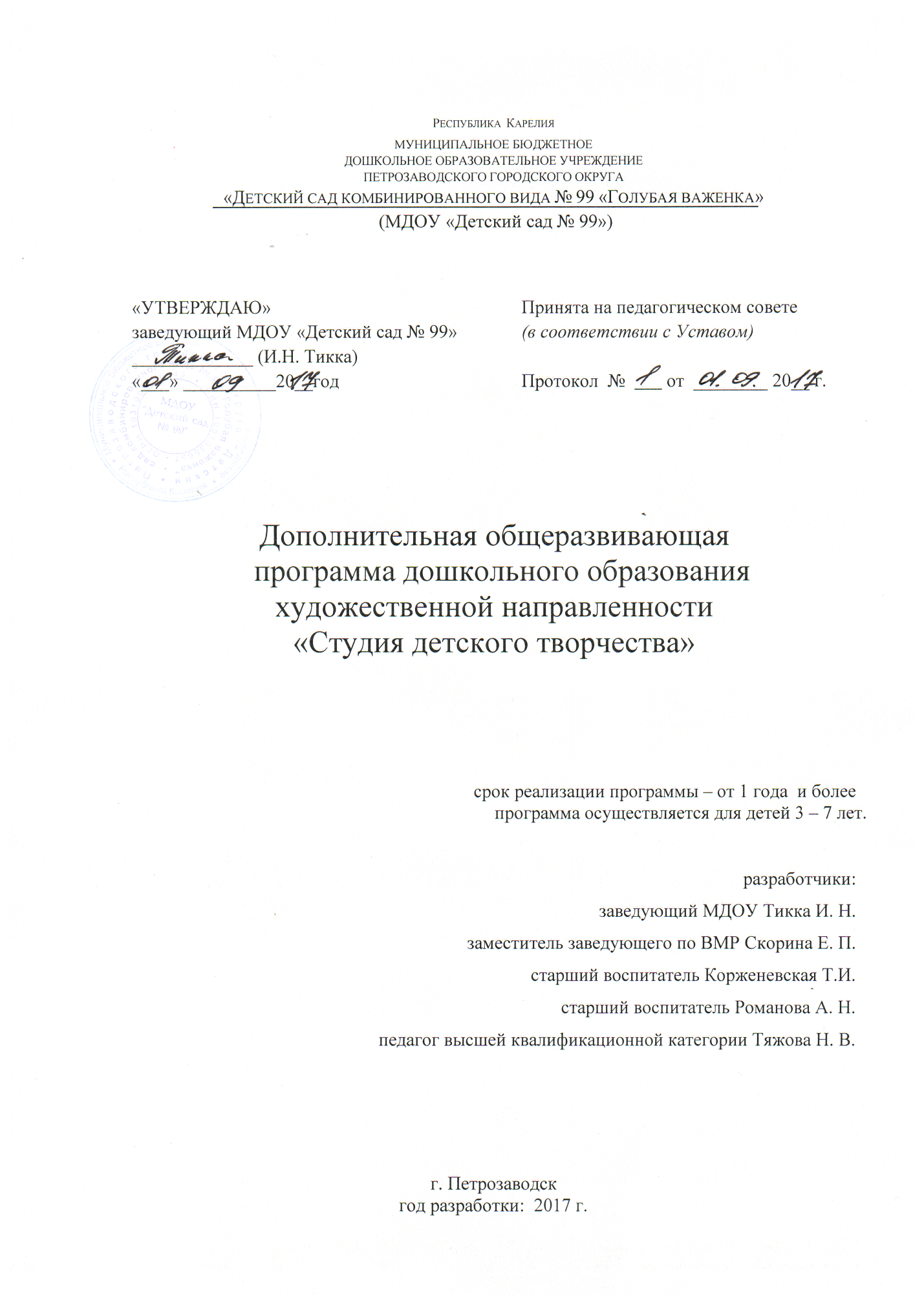 Учебный план дополнительной общеразвивающей  программы дошкольного образованияхудожественной направленности«Студия детского творчества»Первый год обучения«УТВЕРЖДАЮ»заведующий МДОУ «Детский сад № 99»_____________ (И.Н. Тикка)«___» __________20__год*Промежуточная и итоговая аттестация проходит в форме  открытого занятияПояснительная записка к  учебному плану (первый год обучения)  Учебный план  дополнительной общеразвивающей программы дошкольного образованияхудожественной направленности «Студия детского творчества» состоит из шести модулей, каждый из которых разделен на разделы.      Ведущая деятельность – продуктивная,  игровая (рисование, лепка, обводка, раскрашивание, штриховка, пальчиковые  игры и т.д.)       Основной формой работы с детьми являются (занятия), продолжительность которого соответствует возрастным нормам детей:- 1-й год обучения - 2 раза в неделю по 20 минут, для детей 3-4 летНаполняемость группы: 10-15 человекВремя проведения: вторая половина дняВ занятия включены физкультминутки, которые позволяют детям расслабиться, а педагогу разграничить занятие на структурно-смысловые части.Всего 64 занятия в год.Модуль № 1: Теоретические сведения1.1.Техника безопасностиОзнакомление детей с правилами безопасной работы с  ножницами, клеем, кистями, иглойМодуль № 2: Работа с бумагой2.1. АппликацияПриобретение умения вырезывать разнообразные формы, располагать их на листе в определенном порядке и наклеивать в соответствии с образом и сюжетом.Знакомство  с основными, дополнительными цветами и их оттенками, овладение  умением составлять гармоничные сочетания.Усвоение основных приемов вырезывания: а) разрезание бумаги по прямой, по сгибам и на глаз; б) вырезывание округлых форм путем закругления углов,Усвоение основных приемов наклеивания 2.2. Объемная аппликацияУмение вырезать из бумаги и ткани, клеить, раскрашивать поделки Уточнение представлений о разнообразных формах,  различных величинах,  пространственном положении предметов окружающего мира,  многообразии оттенков цветов. Знакомство с  разными материалами (бумага, краски, мелки и др.),  и  их свойствами, выразительными возможностями, Приобретение  навыков работы с карандашом, кистью, ножницами. 2.3. КоллажЗнакомство с техникой коллажа, как видом прикладной техникиОвладение простейшими  приёмами техники 2.4. БумагопластикаОвладение различными приёмами и способами действий с бумагой (мять, рвать, резать)Приобретение  элементарных знаний об особенностях и свойствах  бумаги Знакомство с  приемами бумагопластики – «Сгибание» Модуль № 3: Нетрадиционные техники рисования3.1.Оттиск отпечатковЗнакомство с нетрадиционной техникой рисованияОвладение  умением  передать фактуру предмета, с помощью  оттисков  различными материалами с текстурированной поверхностью: поролоновым тампоном,  листьями, смятой бумагой, полиэтиленом, пенопластом, ластиком, веревкой для белья, закрепленной на конце толстого бруска, и т.д. 3.2. Печать-клишеЗнакомство с нетрадиционной техникой рисованияОвладение  умением  создавать композиции с помощью данной техники3.3. КляксографияЗнакомство с нетрадиционной техникой рисованияОвладение  умением  создавать композиции, картины с помощью данной техники, используя различные приемы (сгибание бумаги,  выдувание из трубочки и др.)3.4.  Пальчиковая живописьЗнакомство с нетрадиционной техникой рисованияОвладение  умением  создавать композиции с помощью данной техники3.5. Рисунки ладошкамиЗнакомство с нетрадиционной техникой рисованияОвладение  умением  создавать композиции с помощью данной техники3.6. Тычок Знакомство с нетрадиционной техникой рисованияОвладение  умением  создавать композиции с помощью данной техники3.7. Набрызг Знакомство с нетрадиционной техникой рисованияОвладение  умением  создавать композиции с помощью данной техники3.8. МонотипияЗнакомство с нетрадиционной техникой рисованияОвладение  умением  создавать композиции с помощью данной техники3.9. Смешение красокЗнакомство с правилами смешения красок для получения оттенковОвладение умением создавать картины с помощью смешения красокМодуль № 4: Работа с природным материалом4.1. Работа с растительным материаломЗнакомство с  основными этапами работы с природными материалами (эскиз, конструирование, крепление, сборка, оформление) Овладение умением выбирать подходящий  материал для работы, подготовить его к работе подобрать   возможные сочетания природных материалов;Знакомство со спецификой  работы с разными материалами;Модуль № 5: Работа с пластилином, тестом5.1. ПластилинографияЗнакомство с данной  техникой лепкиОвладение  умением  создавать работы с помощью данной техники5.2. ТестопластикаЗнакомство с нетрадиционной техникой лепки – лепка из соленого тестаОвладение  умением  создавать поделки с помощью данной техникиМодуль № 6: Работа с бросовым материалом6.1. Аппликация Знакомство с обобщёнными способами действий в работе с разными материалами.Овладение  умением  создавать поделки из бросового материала6.2. КонструированиеЗнакомство с обобщёнными способами действий в работе с разными материалами.Овладение  умением  конструировать поделки из бросового материала6.3. КоллажЗнакомство с обобщёнными способами действий в работе с разными материалами.Учебный план дополнительной общеразвивающей  программы дошкольного образованияхудожественной направленности«Студия детского творчества»Второй  год обучения«УТВЕРЖДАЮ»заведующий МДОУ «Детский сад № 99»_____________ (И.Н. Тикка)«___» __________20__годПояснительная записка к  учебному плану (второй год обучения)  Учебный план  дополнительной общеразвивающей программы дошкольного образованияхудожественной направленности «Студия детского творчества» состоит из шести модулей, каждый из которых разделен на разделы.      Ведущая деятельность – продуктивная,  игровая (рисование, лепка, обводка, раскрашивание, штриховка, пальчиковые  игры и т.д.)       Основной формой работы с детьми являются (занятия), продолжительность которого соответствует возрастным нормам детей:- 2 -й год обучения - 2 раза в неделю по 25 минут, для детей 5-6 летНаполняемость группы: 10-15 человек    Время проведения: вторая половина дня   В занятия включены физкультминутки, которые позволяют детям расслабиться, а педагогу разграничить занятие на структурно-смысловые части.   Всего 64 занятия в год.Модуль № 1: Теоретические сведения1.1.Техника безопасностиОзнакомление детей с правилами безопасной работы с  ножницами, клеем, кистями, иглойМодуль № 2: Работа с бумагой2.1. АппликацияПриобретение умения вырезывать разнообразные формы, располагать их на листе в определенном порядке и наклеивать в соответствии с образом и сюжетом.Знакомство  с основными, дополнительными цветами и их оттенками, овладение  умением составлять гармоничные сочетания.Усвоение основных приемов вырезывания: а) разрезание бумаги по прямой, по сгибам и на глаз; б) вырезывание округлых форм путем закругления углов, симметричных форм из бумаги, сложенной вдвое, несколько раз, гармошкой; в) вырезывание несимметричных форм — силуэтное и из отдельных частей; г) вырезывание по контуру. Усвоение основных приемов наклеивания 2.2. Объемная аппликацияУмение вырезать из бумаги и ткани, клеить, раскрашивать поделки Уточнение представлений о разнообразных формах,  различных величинах,  пространственном положении предметов окружающего мира,  многообразии оттенков цветов. Знакомство с  разными материалы (бумага, краски, глина, мелки и др.),  и  их свойствами, выразительными возможностями, Приобретение  навыков работы с карандашом, кистью, ножницами, шилом, иглой. 2.3. КоллажЗнакомство с техникой коллажа, как видом прикладной техникиОвладение основными приёмами техники для дальнейшего использования в практике создания поделок2.4. БумагопластикаОвладение различными приёмами и способами действий с бумагой (мять, рвать, резать, закручивать в жгуты, сгибать в разных направлениях)Приобретение  элементарных знаний об особенностях и свойствах  бумаги Знакомство с  приемами бумагопластики – «Сгибание»  «Бумагокручение» Обучение умению работать с чертежами, схемами, шаблонами2.5. ОригамиЗакрепление основных геометрических понятий (угол, сторона, квадрат, треугольник и т. д.), и базовые формы оригами.Знакомство со специальными терминами в технике оригами.Обучение различным приемам работы с бумагой;
овладение  умению следовать устным инструкциям, читать и зарисовывать схемы изделий при создании изделий оригами,Модуль № 3: Нетрадиционные техники рисования3.1.Оттиск отпечатковЗнакомство с нетрадиционной техникой рисованияОвладение  умением  передать фактуру предмета, с помощью  оттисков  различными материалами с текстурированной поверхностью: поролоновым тампоном,  листьями, смятой бумагой, полиэтиленом, пенопластом, ластиком, веревкой для белья, закрепленной на конце толстого бруска, и т.д. 3.2. Печать-клишеЗнакомство с нетрадиционной техникой рисованияОвладение  умением  создавать композиции с помощью данной техники3.3. КляксографияЗнакомство с нетрадиционной техникой рисованияОвладение  умением  создавать композиции, картины с помощью данной техники, используя различные приемы (сгибание бумаги,  выдувание из трубочки и др.)3.4.  Пальчиковая живописьЗнакомство с нетрадиционной техникой рисованияОвладение  умением  создавать композиции с помощью данной техники3.5. Рисунки ладошкамиЗнакомство с нетрадиционной техникой рисованияОвладение  умением  создавать композиции с помощью данной техники3.6. Тычок Знакомство с нетрадиционной техникой рисованияОвладение  умением  создавать композиции с помощью данной техники3.7. Набрызг Знакомство с нетрадиционной техникой рисованияОвладение  умением  создавать композиции с помощью данной техники3.8. МонотипияЗнакомство с нетрадиционной техникой рисованияОвладение  умением  создавать композиции с помощью данной техники3.9. Смешение красокЗнакомство с правилами смешения красок для получения оттенковОвладение умением создавать картины с помощью смешения красок3.10. ГраттажЗнакомство с нетрадиционной техникой рисованияОвладение  умением  создавать композиции с помощью данной техники3.11. Рисование нитьюЗнакомство с нетрадиционной техникой рисованияОвладение  умением  создавать композиции с помощью данной техникиМодуль № 4: Работа с природным материалом4.1. Работа с растительным материаломЗнакомство с  основными этапами работы с природными материалами (эскиз, конструирование, крепление, сборка, оформление) Овладение умением выбирать подходящий  материал для работы, подготовить его к работе подобрать   возможные сочетания природных материалов;Знакомство со спецификой  работы с разными материалами;4.2. Работа с ракушкамиЗнакомство с  основными этапами работы с природными материалами.(эскиз, конструирование, крепление, сборка, оформление) Овладение умением выбирать подходящий  материал для работы, подготовить его к работе подобрать   возможные сочетания природных материалов;Знакомство со спецификой  работы с разными материалами;Модуль № 5: Работа с пластилином, тестом5.1. ПластилинографияЗнакомство с данной  техникой лепкиОвладение  умением  создавать работы с помощью данной техники5.2. ТестопластикаЗнакомство с нетрадиционной техникой лепки – лепка из соленого тестаОвладение  умением  создавать поделки с помощью данной техникиМодуль № 6: Работа с бросовым материалом6.1. Аппликация Знакомство с обобщёнными способами действий в работе с разными материалами.Овладение  умением  создавать поделки из бросового материала6.2. КонструированиеЗнакомство с обобщёнными способами действий в работе с разными материалами.Овладение  умением  конструировать поделки из бросового материала6.3. КоллажЗнакомство с обобщёнными способами действий в работе с разными материалами.Овладение  умением  создавать поделки из бросового материала6.4. КомпозицииЗакрепление  способами действий в работе с разными материалами.Овладение умением создавать эскизы будущих композиций. Учебный план дополнительной общеразвивающей  программы дошкольного образованияхудожественной направленности«Студия детского творчества»Третий   год обучения«УТВЕРЖДАЮ»заведующий МДОУ «Детский сад № 99»_____________ (И.Н. Тикка)«___» __________20__годПояснительная записка к  учебному плану (третий год обучения)  Учебный план  дополнительной общеразвивающей программы дошкольного образованияхудожественной направленности «Студия детского творчества» состоит из шести модулей, каждый из которых разделен на разделы.      Ведущая деятельность – продуктивная,  игровая (рисование, лепка, обводка, раскрашивание, штриховка, пальчиковые  игры и т.д.)       Основной формой работы с детьми являются (занятия), продолжительность которого соответствует возрастным нормам детей:- 3- й год обучения - 2 раза в неделю по 30 минут, для детей 6-7 летНаполняемость группы: 10-15 человекВремя проведения: вторая половина дняВ занятия включены физкультминутки, которые позволяют детям расслабиться, а педагогу разграничить занятие на структурно-смысловые части.Всего 64 занятия в год.Модуль № 1: Теоретические сведения1.1.Техника безопасностиОзнакомление детей с правилами безопасной работы с  ножницами, клеем, кистями, иглойМодуль № 2: Работа с бумагой2.1. АппликацияПриобретение умения вырезывать разнообразные формы, располагать их на листе в определенном порядке и наклеивать в соответствии с образом и сюжетом.Знакомство  с основными, дополнительными цветами и их оттенками, овладение  умением составлять гармоничные сочетания.Усвоение основных приемов вырезывания: а) разрезание бумаги по прямой, по сгибам и на глаз; б) вырезывание округлых форм путем закругления углов, симметричных форм из бумаги, сложенной вдвое, несколько раз, гармошкой; в) вырезывание несимметричных форм — силуэтное и из отдельных частей; г) вырезывание по контуру; д) создание формы путем обрывания (отщипывания) кусочков бумаги.Усвоение основных приемов наклеивания 2.2. Объемная аппликацияУмение вырезать из бумаги и ткани, клеить, раскрашивать поделки Уточнение представлений о разнообразных формах,  различных величинах,  пространственном положении предметов окружающего мира,  многообразии оттенков цветов. Знакомство с  разными материалы (бумага, краски, глина, мелки и др.),  и  их свойствами, выразительными возможностями, Приобретение  навыков работы с карандашом, кистью, ножницами, шилом, иглой. 2.3. КоллажЗнакомство с техникой коллажа, как видом прикладной техникиОвладение основными приёмами техники для дальнейшего использования в практике создания поделок2.4. БумагопластикаОвладение различными приёмами и способами действий с бумагой (мять, рвать, резать, закручивать в жгуты, сгибать в разных направлениях)Приобретение  элементарных знаний об особенностях и свойствах  бумаги Знакомство с  приемами бумагопластики – «Сгибание»  «Бумагокручение» Обучение умению работать с чертежами, схемами, шаблонами2.5. ОригамиЗакрепление основных геометрических понятий (угол, сторона, квадрат, треугольник и т. д.), и базовые формы оригами.Знакомство со специальными терминами в технике оригами.Обучение различным приемам работы с бумагой;
овладение  умению следовать устным инструкциям, читать и зарисовывать схемы изделий при создании изделий оригами,Модуль № 3: Нетрадиционные техники рисования3.1.Оттиск отпечатковЗнакомство с нетрадиционной техникой рисованияОвладение  умением  передать фактуру предмета, с помощью  оттисков  различными материалами с текстурированной поверхностью: поролоновым тампоном,  листьями, смятой бумагой, полиэтиленом, пенопластом, ластиком, веревкой для белья, закрепленной на конце толстого бруска, и т.д. 3.2. Печать-клишеЗнакомство с нетрадиционной техникой рисованияОвладение  умением  создавать композиции с помощью данной техники3.3. Рисунки ладошкамиЗнакомство с нетрадиционной техникой рисованияОвладение  умением  создавать композиции с помощью данной техники3.4. МонотипияЗнакомство с нетрадиционной техникой рисованияОвладение  умением  создавать композиции с помощью данной техники3.5. ГраттажЗнакомство с нетрадиционной техникой рисованияОвладение  умением  создавать композиции с помощью данной техники3.6. Рисование нитьюЗнакомство с нетрадиционной техникой рисованияОвладение  умением  создавать композиции с помощью данной техникиМодуль № 4: Работа с природным материалом4.1. Работа с растительным материаломЗнакомство с  основными этапами работы с природными материалами (эскиз, конструирование, крепление, сборка, оформление) Овладение умением выбирать подходящий  материал для работы, подготовить его к работе подобрать   возможные сочетания природных материалов;Знакомство со спецификой  работы с разными материалами;4.2. Работа с ракушкамиЗнакомство с  основными этапами работы с природными материалами.(эскиз, конструирование, крепление, сборка, оформление) Овладение умением выбирать подходящий  материал для работы, подготовить его к работе подобрать   возможные сочетания природных материалов;Знакомство со спецификой  работы с разными материалами;Модуль № 5: Работа с пластилином, тестом, глиной5.1. ПластилинографияЗнакомство с данной  техникой лепкиОвладение  умением  создавать работы с помощью данной техники5.2. ТестопластикаЗнакомство с нетрадиционной техникой лепки – лепка из соленого тестаОвладение  умением  создавать поделки с помощью данной техники5.3. Глиняные игрушкиЗнакомство с приемами лепки из глиныОвладение  умением  создавать композиции с помощью данной техникиФормирование представлений детей о многообразии предметов народного декоративно-прикладного искусства. Познакомить с искусством дымковского промысла.Модуль № 6: Работа с бросовым материалом6.1. Аппликация Знакомство с обобщёнными способами действий в работе с разными материалами.Овладение  умением  создавать поделки из бросового материала6.2. КонструированиеЗнакомство с обобщёнными способами действий в работе с разными материалами.Овладение  умением  конструировать поделки из бросового материала6.3. КоллажЗнакомство с обобщёнными способами действий в работе с разными материалами.Овладение  умением  создавать поделки из бросового материала6.4. КомпозицииЗакрепление  способами действий в работе с разными материалами.Овладение умением создавать эскизы будущих композиций. Учебно-календарный график (первый год обучения)Учебно-календарный график (второй  год обучения)Учебно-календарный график (третий  год обучения)Пояснительная запискак дополнительной  общеразвивающей программе   дошкольного образования художественной направленности «Студия детского творчества»     Содержание дополнительной  общеразвивающей программе   дошкольного образования художественной направленности «Студия детского творчества» (далее Программа) является взаимодополнением  к Основной образовательной Программе  дошкольного образования МДОУ «Детский сад № 99» и обеспечивает возможность вариативного подхода в реализации образовательного маршрута.        При составлении образовательного маршрута по Программе учитывается общий объем  учебной  нагрузки  детей в день по Основной образовательной  Программе и не допускается  превышение  допустимого  уровня в соответствии с требованиями СанПин. Составление  Программы обосновано  на  анализе социальных проблем, педагогического опыта  педагогов, родительского спроса,  современных требованиях модернизации системы образования, потенциала образовательного учреждения.      Программа  включает непосредственно образовательную деятельность по аппликации, ручному труду, рисованию, в том числе с использованием нетрадиционных способов, которые направлены на развитие у дошкольников творчества, определяющиеся как продуктивная деятельность, в ходе которой ребенок создает новое, оригинальное, активизируя воображение и реализуя  свой замысел, находя средства для его воплощения.    Деятельность детей в рамках Программы нацелена на общее развитие ребёнка и содержит задания различных видов с различными материалами. Программа предназначена для работы с детьми младшего, среднего и старшего  дошкольного возраста. Содержание по каждому разделу составлено с учётом возрастных особенностей детей, при условии систематического и планомерного обучения.  Детское творчество успешно развивается в тех условиях,  когда процесс воспитания и обучения планомерный и систематический.       Программа строится с учётом интеграции образовательных областей в соответствии с возрастом детей.Цель программы:  Развивать познавательные, конструктивные, творческие и художественные способности в процессе деятельности с различными материалами. Воспитывать самостоятельность, уверенность, инициативность, интерес к художественному экспериментированию.Задачи программы:Образовательные:дать теоретические сведения о возможностях использования различных материалов в художественных изделиях;дать простейшие конструкторские навыки;формировать способность оценивать результаты труда;дать представление об основных инструментах;научить детей самостоятельно создавать красивые вещи, используя выразительные возможности различных материалов.Развивающие:развивать продуктивную деятельность детей;развивать  детское творчество;формировать способность к экспериментированию;развивать самостоятельность и  интерес детей к ручному труду;развивать ручные умения, мелкую мускулатуру рук;развивать воображение, фантазию, целеустремленность, аккуратность, самоконтроль.Воспитательные:воспитывать уважительное отношение к результатам своего труда и труда товарищей.Краткая характеристика Программы     Программа     направлена на  развитие у детей творческого и исследовательского характеров, пространственных представлений, некоторых физических закономерностей, познание свойств различных материалов, овладение разнообразными способами практических действий, приобретение ручной умелости и появление созидательного отношения к окружающему. Также в процессе реализации программы у дошкольников развивается способность работать руками под контролем сознания, совершенствуется мелкая моторика рук, точные действия пальцев.     Программа представляет многосторонний процесс, связанный с развитием у детей творческих способностей, фантазии, логического мышления и усидчивости. В процессе реализации программы у дошкольников развивается способность работать руками под контролем сознания, совершенствуется мелкая моторика рук, точные действия пальцев, развивается глазомер, устная речь, что немаловажно для подготовки к письму, к учебной деятельности.     Занимательность работы по созданию композиций, панно, аппликаций, рисунков способствует концентрации внимания, так как заставляет сосредоточиться на процессе изготовления, чтобы получить желаемый результат. Стимулируется и развивается память, так как ребёнок должен запомнить последовательность приёмов и способов изготовления аппликаций, композиций.   Во время творческой деятельности у детей появляются положительные эмоции, что является важным стимулом воспитания трудолюбия. Изготовление композиций, панно, аппликаций способствует развитию личности ребёнка, воспитанию его характера, формированию его волевых качеств, целеустремлённости, настойчивости, умения доводить начатое дело до конца. Дети учатся анализировать собственную деятельность.Методы и приемы:Наглядные (использование иллюстраций, множественных образцов, показ способов действия и т. д.);Словесные (рассказ, объяснение, указание т д.);Практические.Основные педагогические принципы:развивающего обучения;наглядности;самостоятельности и последовательности в овладении знаниями, умениями, навыками;доступности;творческой активности и самостоятельности;связи обучения с жизнью;рационального сочетания коллективной и индивидуальной форм обучения;соблюдение принципов гуманистической технологии: безопасность, приятие других, поддержка.Ожидаемый результатПервый год обученияПознакомятся с различными материалами и их свойствами.Освоят навыки работы с ножницами и клеем, красками.Научатся некоторым приемам преобразования материалов.Познакомятся с различными техниками рисования.Научатся видеть необычное в обычных предметахРазовьют мелкую моторику рук.Научатся пользоваться ножницами разными видами клея, бумагой.Второй год обученияОвладеют различными приемами преобразования материалов.Освоят обобщенные способы работы с различными материаламиРазовьют познавательные, конструктивные способности.Разовьют интерес к результату и качеству работ.Научатся рационально использовать материалыНаучатся вырезать детали ножницами различными способамиНаучатся работать по правилу и по образцу, слушает взрослого и выполняет его инструкцииОвладеют различными техниками рисованияНаучатся сгибать и складывать бумагу разными способами;Третий год обученияРазовьется поисковая деятельность.Освоят умение анализировать поделку.Сформируется положительное отношение к труду.Разовьются конструктивные, познавательные, творческие и художественные способности.Подготовится рука к письму.Научатся самостоятельно действовать в различных видах деятельности;Научатся взаимодействовать  с детьми и взрослыми (договаривается, обменивается предметами, распределяет действия при сотрудничестве)Научатся пользоваться выкройками, шаблонами, штампами, схемамиНаучатся пользоваться различными приемами соединения деталей поделкиУсловия реализации ПрограммыДидактический материал:технические средства обучения (аудио-видео аппаратура);методические средства обучения аудио-видео записи, методическая и учебная литература, учебные пособия, методические разработки и т. д.);объекты живой и неживой природы.Материалы:шаблоны, штампы, трафареты;бумага (альбомная, цветная, папиросная, туалетная; салфетки, картон и т. д.);природный материал: сухие листья;шишки, жёлуди, мох;семена растений;пластилин, глина, солёное тесто;бросовый материал;крышки от майонезных банок;крышки от бутылок, пластиковые бутылочки, баночки от йогуртов; яйца  «Киндер - сюрприза»;цветная бумага, журнальная бумага, газетная бумага, салфетки, картон, туалетная бумага;вата;скорлупа яиц;перья;галька, ракушки;фольгаклей, краски;шерстяные нитки, нитки для шитья, нитки, шнур, тесьма;кусочки ткани, кожаные кусочки, пуговицы, проволока;крупакраски, гуашь, пастель, мелки, карандашиИнструменты и приспособления:ножницы, шило (только для взрослого)иголка карандашлинейканабор стеков и доска для лепкиклеёнка для  аппликации клейкая лентакисточки для клея и красокТематическое планирование (первый год обучения)Модуль № 1: Теоретические сведения1.1 «Техника безопасности»Тема № 1  «Чудо помощники - ножницы, клей, кисти»Цель: Познакомить детей с правилами безопасной работы с  ножницами, клеем, кистями.Тема № 2 «Безопасность важна»Цель: Закрепить знания детей с правилами безопасной работы с  ножницами, клеем, кистями.Модуль № 2: Работа с бумагой2.1. Аппликация Тема № 1  «Мишка» Цель: Создавать образ животного с помощью природного материала – сухие листья, ветки, шишки и т.д. Дополнять аппликацию деталями из цветной бумаги. Развивать умение работать по шаблонам. Воспитывать аккуратность. 	Тема № 2 «Собачка» Цель: Создавать образ животного с помощью природного материала – сухие листья, ветки, шишки и т.д. Дополнять аппликацию деталями из цветной бумаги. Развивать умение работать по шаблонам. Воспитывать аккуратность. 	Тема  № 3  «Подсолнух»Цель: Учить детей делать объёмный цветок, вырезая детали (лепестки, лист) по шаблону. Учить закруглять кончики листьев с помощью ножниц, украшать серединку цветка пшеном. 	Тема  № 4  «Сказочная птица»Цель: Совершенствовать навык работы с шаблонами,  ножницами. 2.2 Объемная аппликацияТема № 1 «Веточка вербы»Цель: Учить детей делать объёмную игрушку. Закреплять умение работать по шаблону. Учить работать с ватой, скатывая её комочки между ладошками. Развивать целостное восприятие предмета.Тема  № 2  «Розочка» Цель: Учить детей складывать бумагу разными способами, из знакомой базовой формы складывать лепестки цветка, соединять детали, накладывая одну на другой, совмещая вершины углов и стороны деталей. 	2.3 КоллажТема  № 1  «Жители сказочной страны»Цель: Учить детей выполнять поделку приёмом обрывания; закрепить навык работы с клеем. 	Тема  № 2  «Букет для мамы»Цель: Учить детей складывать бумагу разными способами, из знакомой базовой формы складывать лепестки цветка, соединять детали, накладывая одну на другой, совмещая вершины углов и стороны деталей.2.4 БумагопластикаТема  № 1  «Голубь» Цель: Познакомить с условными знаками и основными приёмами складывания бумаги. Учить детей складывать прямоугольный лист бумаги по диагонали, отрезать лишнюю часть, получая квадратТема  № 2  «Луговые цветы» Цель: Учить детей делать заготовки, используя разные базовые формы, соединять детали, вставляя бутон в чашечку; соединив два бутона, получать модель распустившегося цветка, создавать общую композицию. 	Модуль № 3: Нетрадиционные техники рисования3.1 Оттиск отпечатков Тема № 1 «Конфеты в подарок для Мишутки»Цель: Учить  детей делать печать по трафарету, оттиск печатками, оттиск пробкой.Тема № 2 «Рельефная рыбка»Цель: Учить детей работать с соленым тестом, раскатывать пласт, пользоваться шаблоном, обрезать стекой. Показать разные приемы тиснения поверхностиТема № 3 «Солшышко»Цель: Вызывать эстетические чувства и эмоциональный отклик к природе и её изображениям нетрадиционными художественными техниками; развивать цветовосприятие и зрительно-двигательную координацию.Тема № 4 «Лес»Цель: Учить делать оттиск осенними листьями и оформлять в композицииТема № 5 «Угощение для куклы» Цель: Закреплять умение  детей делать печать по трафарету, оттиск печатками, оттиск пробкой.3.2 Печать-клише Тема № 1 «Осенние дары»Цель: Научить пользоваться печаткой из картофеля и делать варазительную композициюТема № 2 «Осень золотая»Цель: Создание красивых осенних композиций  с передачей настроения. Свободное сочетание художественных материалов, инструментов и техникТема № 3 «Птичка на ветке»Цель: Вырабатывать у детей силу нажимаУмение внимательно смотреть и видеть, наблюдать и задумываться. Развивать фантазию.Тема № 4 «Елочка в лесу»Цель: Совершенствовать  умения в данной технике. Развивать чувство ритма, композиции, воображение. Воспитывать аккуратность.3.3. Кляксография Тема № 1 «Необычное пятно»Цель: Помочь освоить цветовую гамму. Вызывать желание   довести начатое дело до конца и добиваться результата, несмотря на возникшие трудности. Научить пользоваться тремя цветами при смешивании красок. Тема № 2 Зимнее дерево Цель: Помочь освоить цветовую гамму. Вызывать желание   довести начатое дело до конца и добиваться результата, несмотря на возникшие трудности. Научить пользоваться тремя цветами при смешивании красок.Тема № 3 «Рисуем мыльными пузырямиЦель: Освоить новую технику рисования. Развивать фантазию, воображение.Тема № 4 «Чудо деревоЦель: Упражнять в изображении дерева с  кляксографии и печатания поролоном. Развивать чувство ритма.Тема № 5 «Путаница – перепутаница (рисование – фантазирование по замыслу)Цель: Рисование фантазийных образов. Самостоятельный поиск оригинального («невсамделишного») содержания и соответствующих изобразительно-выразительных средств. «Раскрепощение» рисующей руки.3.4 Пальчиковая живопись Тема № 1 «Куст с ягодами»Цель: Учить рисовать веточки, украшать в техниках рисования пальчиками. Закрепить навыки рисования. Развивать чувство композиции. Воспитывать аккуратность.Тема № 2 «Ветка рябины»Цель: Учить рисовать на ветке ягодки (пальчиками) и листики (примакиванием). Закрепить данные приемы рисования. Развивать цветовосприятие, чувство композиции. Воспитывать аккуратность.Тема № 3 «Травка – муравка»Цель: Совершенствовать умения и навыки в свободном экспериментировании с материалами, необходимыми для работы в нетрадиционных изобразительных техниках.Тема № 4 «Листопад в лесу»Цель: Закрепить умение работать в  изобразительной технике рисования пальчиками. Показать приемы получения точек. Учить рисовать падающие листики, передавая их характер, используя точку как средство выразительности. Воспитывать аккуратность.Тема № 5 «Мухомор»Цель: Совершенствовать умения и навыки в свободном экспериментировании с материалами, необходимыми для работы в нетрадиционных изобразительных техниках.Тема № 6 «Новогодние шары»Цель: Вырабатывать у детей силу нажима. Умение внимательно смотреть и видеть, наблюдать и задумываться. Развивать фантазиюТема № 7 « Свободная фантазия»Цель: Развивать творческие навыки, фантазию, желание рисовать яркие образы3.5 Рисунки ладошками Тема № 1 «Выросли грибочки на пенечке»Цель: Познакомить с техникой печатания ладошками. Показать прием получения отпечатка. Учить  рисовать грибочки, используя контраст размера и цвета. Развивать чувство композиции.Тема № 2 «СнежинкаЦель: Учить детей не только видеть краску, но и чувствовать ее, отпечатывать ладошку в разных комбинациях.Тема № 3 «Букет для мамы»Цель: Формировать умение составлять и отпечатывать разные композиции. Развивать мелкую моторикуУчить детей печатать рукой, смешивать цвета, работать в коллективе.Тема № 4 «Потеряли котятки на дороге перчаткиЦель: Формировать умение составлять и отпечатывать разные композицииРазвивать мелкую моторику. Учить детей печатать рукой, смешивать цвета, работать в коллективе.Тема № 5 «Веселый осьминожка»Цель: Продолжать учить использовать ладонь как изобразительное средство: окрашивать ее краской и делать отпечаток. Закрепить умение дополнять изображение деталями.3.6 Тычок Тема № 1» Елочка в снегу» Цель: Совершенствовать  умения в данных техниках. Развивать чувство ритма, композиции, воображение. Воспитывать аккуратность.Тема № 2 «РукавичкаЦель: Учить новой технике – скатывание бумаги, в технике рисования полусухой, жесткой кистью. Продолжать  учить использовать такое средство выразительности, как фактура. Воспитывать аккуратность Тема № 3 «Веселый горошек» (платье, сарафан для мамы)Цель: Упражнять в данной технике рисования. Закрепить прием примакивания. Развивать чувство композиции. Тема № 4 «Ежик»Цель: Совершенствовать умения и навыки в свободном экспериментировании с материалами, необходимыми для работы в нетрадиционных изобразительных техниках3.7 Набрызг  Тема № 1 «Звездная ночь»Цель: Познакомить с новой техникой рисования – набрызгом.Тема № 2 «Дорисуй лес и его обитателей» Цель: Совершенствовать умения и навыки в свободном экспериментировании с материалами, необходимыми для работы в нетрадиционных изобразительных техниках.3.8 Монотипия Тема № 1 «Осенняя березка»Цель: Познакомить с новыми изобразительными техниками в рисовании.Тема № 2 «Подснежники»  Цель: Учить наносить акварельные краски по мокрому листу. Воспитывать аккуратность3.9 Смешение красок Тема № 1 «В гости к краскам» Цель: Помочь освоить цветовую гамму. Вызывать желание   довести начатое дело до конца и добиваться результата, несмотря на возникшие трудности . Научить пользоваться тремя цветами при смешивании красок.Тема № 2 «Сбросило дерево листву»Цель: Развивать интерес к смешиванию красок. Пользоваться выразительными средствами. Развивать фантазию, воображениеТема № 3 «Дед Мороз рисует на стекле»  Цель: Совершенствовать умения и навыки в свободном экспериментировании с материалами, необходимыми для работы в нетрадиционных изобразительных техниках.Модуль № 4: Работа с природным материалом4.1 Работа с растительным материаломТема № 1 «Составление букета»Цель: Развивать способность чувствовать специфику материала, умение создавать  объёмную композицию из цветов. Развивать чувство прекрасного, желание сделать подарок своими руками.	Тема № 2«Два весёлых гуся».Цель: Используя новую базовую форму, учить детей изготавливать детали моделей гусей, соединять их в определённой последовательности, используя аппликацию, создавать коллективную композицию.Тема № 3 «Осенние листья»Цель: Познакомить детей с техникой печатания листьев. Развивать цветовосприятие. Учить смешивать краски прямо на листьях или тампонах при печати.Тема № 4 « Чудо-дерево»Цель: Развивать творческие навыки, умение применять для поделки природный материал.Модуль № 5: Работа с пластилином, тестом5.1 ПластилинографияТема № 1 «Нарцисс»Цель: Развивать практические умения и навыки детей при создании заданного образа посредством лепки, продолжать знакомить детей со свойствами пластилина: мягкий, податливый, способный принимать заданную ему форму. Учить использовать возможности бросового материала (например, зубочистки) для придания объекту завершённости и выразительности. 	Тема № 2  «Рисуем жгутиками из пластилина»Цель: Учить детей создавать сюжетные композиции из пластилиновых жгутиков.5.2 ТестопластикаТема № 1 «Колобок» Цель: Учить создавать новогодние игрушки в технике тестопластика – лепка из солёного теста или вырезание формочками для лепки фигурок животных и бытовых предметов.Тема № 2 «Ёлочка»Цель: Учить создавать новогодние игрушки в технике тестопластика – лепка из солёного теста или вырезание формочками для лепки фигурок животных и бытовых предметов.Тема № 3 «Неваляшка»Цель: Закреплять полученные знания о шаре,  учать из шаров собирать более сложное изделиеМодуль № 6: Работа с бросовым материалом6.1 АппликацияТема № 1 «Паучки на паутине» Цель: Учить детей составлять сюжетную аппликацию. Учить использовать способ обрывания, передавать состояние паутинки через нетрадиционный материал – манкуТема № 2 «Барашек»Цель: Учить делать поделку из туалетной бумаги в виде объёмной аппликации. Закреплять навык складывать детали несколько раз, делать надрезы. Воспитывать аккуратность, желание сделать подарок. 6.2 КонструированиеТема № 1 «Бусы для мамы»Цель: Учить детей делать объёмную игрушку. Закреплять умение работать по шаблону. Учить работать с ватой, скатывая её комочки между ладошками. Развивать целостное восприятие предмета.Тема № 2 «Дюймовочка»Цель: Учить детей выполнять работу из цветных ниток. Достичь понимания детьми того, что результат зависит от творческого отношения к труду; показать детям, что нитки могут менять своё назначение. Развивать интерес к занятию.Тема № 3 «Вагончики»Цель: Учить детей делать из спичечных коробков вагончики и украшать их.6.3 КоллажТема № 1 «Морское дно»Цель: Учить детей выполнять работу из цветных ниток. Достичь понимания детьми того, что результат зависит от творческого отношения к труду; показать детям, что нитки могут менять своё назначение. Тематическое планирование (второй  год обучения)Модуль № 1: Теоретические сведения1.1 «Техника безопасности»Тема № 1  «Чудо помощники - ножницы, клей, кисти»Цель: Познакомить детей с правилами безопасной работы с  ножницами, клеем, кистями.Тема № 2 «Безопасность важна»Цель: Закрепить знания детей с правилами безопасной работы с  ножницами, клеем, кистями.Модуль № 2: Работа с бумагой2.1. Аппликация Тема  № 1 «Забавные зверушки»Цель: Знакомство с одним из способов соединения деталей — склеиванием. Тема  № 2  «Сказочная птица»Цель: Совершенствовать навык работы с шаблонами,  ножницами. Тема  № 3  «Жители сказочной страны»Цель: Учить детей выполнять поделку приёмом обрывания; закрепить навык работы с клеем. 	2.2 Объемная аппликацияТема  № 1  «Подсолнух»Цель: Учить детей делать объёмный цветок, вырезая детали (лепестки, лист) по шаблону. Учить закруглять кончики листьев с помощью ножниц, украшать серединку цветка пшеном. 	Тема  № 2  «Розочка» Цель: Учить детей складывать бумагу разными способами, из знакомой базовой формы складывать лепестки цветка, соединять детали, накладывая одну на другой, совмещая вершины углов и стороны деталей. 	Тема № 3 «Составление букета»Цель: Развивать способность чувствовать специфику материала, умение создавать  объёмную композицию из цветов. Развивать чувство прекрасного, желание сделать подарок своими руками.2.3 КоллажТема  № 1  «Жители сказочной страны»Цель: Учить детей выполнять поделку приёмом обрывания; закрепить навык работы с клеем. 	Тема  № 2  «Букет для мамы»Цель: Учить детей складывать бумагу разными способами, из знакомой базовой формы складывать лепестки цветка, соединять детали, накладывая одну на другой, совмещая вершины углов и стороны деталей.Тема  № 3  «Луговые цветы» Цель: Учить детей делать заготовки, используя разные базовые формы, соединять детали, вставляя бутон в чашечку; соединив два бутона, получать модель распустившегося цветка, создавать общую композицию. 	2.4 БумагопластикаТема  № 1  «Голубь» Цель: Познакомить с условными знаками и основными приёмами складывания бумаги. Учить детей складывать прямоугольный лист бумаги по диагонали, отрезать лишнюю часть, получая квадратТема  № 2  «Букет для мамы»Цель: Учить детей складывать бумагу разными способами, из знакомой базовой формы складывать лепестки цветка, соединять детали, накладывая одну на другой, совмещая вершины углов и стороны деталей.Тема № 3 «Барашек»Цель: Учить делать поделку из туалетной бумаги в виде объёмной аппликации. Закреплять навык складывать детали несколько раз, делать надрезы. Воспитывать аккуратность, желание сделать2.4. ОригамиТема № 1 «Ангелочек»Цель: Учить детей делать объёмную игрушку из неполного круга.  Закреплять умение работать по показу. Развивать интерес к оформлению.Тема №  2 «Лягушка»Цель: учить делать игрушку способом оригами.Модуль № 3: Нетрадиционные техники рисования3.1 Оттиск отпечатков Тема № 1 «Бабочка»Цель: Познакомить с приемами печати печатками. Развивать чувство композиции и ритмаТема № 2 «Отпечатай листик»Цель: Расширение представлений детей о возможных способах художественного изображения; знакомство с методом печати листьями. Закрепление знаний о теплой цветовой гамме. Тема № 3 «Украшение чашки»Цель: украшать чашку простым узором, используя печатанье и прием примакивания. Развивать чувство композиции и ритма.3.2 Печать-клише Тема № 1 «Осенние цветы»Цель: Закрепить умения работать в технике печать клише, делать оттиск печатками из пенопласта, картофеля  и дорисовывать знакомые предметы. Развивать воображение, творчество. Тема № 2 «Осень золотая»Цель: Создание красивых осенних композиций  с передачей настроения. Свободное сочетание художественных материалов, инструментов и техник3.3. Кляксография Тема № 1 «Цветы в вазе» Цель: Познакомить с новой техникой – рисования с ниточкой. Воспитывать аккуратность. Тема № 2  «Зимнее дерево Цель: Помочь освоить цветовую гамму. Вызывать желание   довести начатое дело до конца и добиваться результата, несмотря на возникшие трудности. Научить пользоваться тремя цветами при смешивании красок.Тема № 3 «Путаница – перепутаница (рисование – фантазирование по замыслу)Цель: Рисование фантазийных образов. Самостоятельный поиск оригинального («невсамделишного») содержания и соответствующих изобразительно-выразительных средств. «Раскрепощение» рисующей руки.3.4 Пальчиковая живописьТема № 1 «Листопад в лесу»Цель: Закрепить умение работать в  изобразительной технике рисования пальчиками. Показать приемы получения точек. Учить рисовать падающие листики, передавая их характер, используя точку как средство выразительности. Воспитывать аккуратность.Тема № 2 «Новогодние шары»Цель: Вырабатывать у детей силу нажима. Умение внимательно смотреть и видеть, наблюдать и задумываться. Развивать фантазию3.5 Рисунки ладошками Тема № 1 «Снежинка»Цель: Учить детей не только видеть краску, но и чувствовать ее, отпечатывать ладошку в разных комбинациях.Тема № 2 «Букет для мамы»Цель: Формировать умение составлять и отпечатывать разные композиции. Развивать мелкую моторикуУчить детей печатать рукой, смешивать цвета, работать в коллективе.3.6 Тычок Тема № 1 «Елочка в снегу» Цель: Совершенствовать  умения в данных техниках. Развивать чувство ритма, композиции, воображение. Воспитывать аккуратность.Тема № 2 «Рукавичка»Цель: Учить новой технике – скатывание бумаги, в технике рисования полусухой, жесткой кистью. Продолжать  учить использовать такое средство выразительности, как фактура. Воспитывать аккуратность 3.7 Набрызг Тема № 1 «Звездная ночь»Цель: Познакомить с новой техникой рисования – набрызгом.Тема № 2 «Дорисуй лес и его обитателей» Цель: Совершенствовать умения и навыки в свободном экспериментировании с материалами, необходимыми для работы в нетрадиционных изобразительных техниках.3.8 Монотипия Тема № 1 «Сказочные цветы» Цель: Совершенствовать рисование в данной нетрадиционной технике. Развивать воображение, творчество. Тема № 2 «Подснежники»  Цель: Учить наносить акварельные краски по мокрому листу. Воспитывать аккуратностьТема № 3 «Морские дали»Цель: закреплять умения рисовать с помощью техники, делать дорисовки до полного яркого образа.3.9 Смешение красок Тема № 1 «Сбросило дерево листву»Цель: Развивать интерес к смешиванию красок. Пользоваться выразительными средствами. Развивать фантазию, воображениеТема № 2 «Дед Мороз рисует на стекле»  Цель: Совершенствовать умения и навыки в свободном экспериментировании с материалами, необходимыми для работы в нетрадиционных изобразительных техниках.3.10. ГраттажТема № 1 «Листья на ветру»Цель: Познакомить с нетрадиционной техникой черно-белого граттажа. Учить передавать настроение ветра с помощью графики. Упражнять в использовании средств выразительности.Тема  № 2 «Узоры Деда Мороза»Цель: Цель: Познакомить с техникой цветного  граттажа. Учить передавать  новогоднее настроение с помощью графики. Упражнять в использовании средств выразительности.3.11. Рисование нитью Тема № 1 «Бабочки собирают нектар»Цель: Закрепить знание детей о симметричных и нессиметричных предметах, навыки рисования гуашью. Совершенствовать  работу в данных техникахМодуль № 4: Работа с природным материалом4.1 Работа с растительным материаломТема № 1 «Составление букета»Цель: Развивать способность чувствовать специфику материала, умение создавать  объёмную композицию из цветов. Развивать чувство прекрасного, желание сделать подарок своими руками.	Тема № 2«Два весёлых гуся».Цель: Используя новую базовую форму, учить детей изготавливать детали моделей гусей, соединять их в определённой последовательности, используя аппликацию, создавать коллективную композицию.Тема № 3 «Осенние листья»Цель: Познакомить детей с техникой печатания листьев. Развивать цветовосприятие. Учить смешивать краски прямо на листьях или тампонах при печати.Тема № 4 «Кактус в горшочке».Цель: Развивать практические умения и навыки детей при создании заданного образа Учить использовать возможности природного материала для придания объекту завершённости и выразительности.Тема № 5 «Чудесный букет».Цель: Закреплять знания о симметричных и несимметричных предметах, навыки рисования гуашью. Учить изображать букет в технике монотипии.4.2. Работа с ракушками Тема № 1 «Черепаха» Цель: научить изготовлять поделку из ракушек и пластилинаМодуль № 5: Работа с пластилином, тестом5.1 ПластилинографияТема № 1 «Нарцисс»Цель: Развивать практические умения и навыки детей при создании заданного образа посредством лепки, продолжать знакомить детей со свойствами пластилина: мягкий, податливый, способный принимать заданную ему форму. Учить использовать возможности бросового материала (например, зубочистки) для придания объекту завершённости и выразительности. 	Тема № 2  «Рисуем жгутиками из пластилина»Цель: Учить детей создавать сюжетные композиции из пластилиновых жгутиков.Тема № 3 «Дерево»Цель: Активизировать наблюдательность, фантазию, зрительную память, потренировать руки, научить их чувствовать правильную геометрическую форму. 5.2 ТестопластикаТема № 1 «Птичка»Цель: Научить детей исполнять жгут конический, превращать разные исходные формы в птичку, в птенчиков, в змею, в ветки дерева и все персонажи объединить для выражения темы.Тема № 2 «Ёлочка»Цель: Учить создавать новогодние игрушки в технике тестопластика – лепка из солёного теста или вырезание формочками для лепки фигурок животных и бытовых предметов.Тема № 3 «Неваляшка»Цель: Закреплять полученные знания о шаре,  учить из шаров собирать более сложное изделиеТема № 4 «Кулон»Цель: Учить создавать красивую вещь, расписывать ее красками.Модуль № 6: Работа с бросовым материалом6.1 АппликацияТема № 1 «Паучки на паутине» Цель: Учить детей составлять сюжетную аппликацию. Учить использовать способ обрывания, передавать состояние паутинки через нетрадиционный материал – манкуТема № 2 «Барашек»Цель: Учить делать поделку из туалетной бумаги в виде объёмной аппликации. Закреплять навык складывать детали несколько раз, делать надрезы. Воспитывать аккуратность, желание сделать подарок. Тема № 3 «Веточка вербы»Цель: Учить детей делать объёмную игрушку. Закреплять умение работать по шаблону. Учить работать с ватой, скатывая её комочки между ладошками. Развивать целостное восприятие предмета.Тема № 4 «Одуванчик» Цель: Учить детей выполнять работу из цветных ниток. Достичь понимания детьми того, что результат зависит от творческого отношения к труду; показать детям, что нитки могут менять своё назначение. Развивать интерес к занятию.6.2 КонструированиеТема № 1 «Бусы для мамы»Цель: Учить детей делать объёмную игрушку. Закреплять умение работать по шаблону. Учить работать с ватой, скатывая её комочки между ладошками. Развивать целостное восприятие предмета.Тема № 2 «Дюймовочка»Цель: Учить детей выполнять работу из цветных ниток. Достичь понимания детьми того, что результат зависит от творческого отношения к труду; показать детям, что нитки могут менять своё назначение. Развивать интерес к занятию.Тема № 3 «Рыбка»Цель: Учить вырезать рыбку по шаблону, придавать ей завершённость и выразительность через конфетти. Воспитывать усидчивость, умение доводить работу до конца.6.3 КоллажТема № 1 «Морское дно»Цель: Учить детей выполнять работу из цветных ниток. Достичь понимания детьми того, что результат зависит от творческого отношения к труду; показать детям, что нитки могут менять своё назначение. Тема № 2 «Животные жарких стран»Цель: Закреплять знания детей о тёплых цветах, их оттенках и способах их получения. Познакомить детей с изображениями различных животных жарких стран, способами их рисования, цветом окраски. Учить детей задумывать содержание поделки, рисовать по всему листу с использованием ниток. Поощрять интересные решения в композиции. Развивать любознательность.6.4. Композиция Тема № 1 «Заснеженное дерево»Цель: Учить детей составлять сюжетную аппликацию, отражать в ней природу “холодной” осени. Учить использовать способ обрывания, передавать “снежное” состояние через ватуТема № 2  «Вот моя деревня»Цель: Продолжать учить составлять сюжетную композицию.Тематическое планирование (третий  год обучения)Модуль № 1: Теоретические сведения1.1 «Техника безопасности»Тема № 1  «Чудо помощники - ножницы, клей, кисти»Цель: Познакомить детей с правилами безопасной работы с  ножницами, клеем, кистями.Тема № 2 «Безопасность важна»Цель: Закрепить знания детей с правилами безопасной работы с  ножницами, клеем, кистями.Модуль № 2: Работа с бумагой2.1. Аппликация Тема  № 1  «Сказочная птица»Цель: Совершенствовать навык работы с шаблонами,  ножницами. 2.2 Объемная аппликацияТема  № 1  «Подсолнух»Цель: Учить детей делать объёмный цветок, вырезая детали (лепестки, лист) по шаблону. Учить закруглять кончики листьев с помощью ножниц, украшать серединку цветка пшеном. 	Тема  № 2  «Розочка» Цель: Учить детей складывать бумагу разными способами, из знакомой базовой формы складывать лепестки цветка, соединять детали, накладывая одну на другой, совмещая вершины углов и стороны деталей. 	Тема № 3 «Составление букета»Цель: Развивать способность чувствовать специфику материала, умение создавать  объёмную композицию из цветов. Развивать чувство прекрасного, желание сделать подарок своими руками.2.3 КоллажТема  № 1  «Букет для мамы»Цель: Учить детей складывать бумагу разными способами, из знакомой базовой формы складывать лепестки цветка, соединять детали, накладывая одну на другой, совмещая вершины углов и стороны деталей.2.4 БумагопластикаТема  № 1  «Голубь» Цель: Познакомить с условными знаками и основными приёмами складывания бумаги. Учить детей складывать прямоугольный лист бумаги по диагонали, отрезать лишнюю часть, получая квадратТема  № 2  «Букет для мамы»Цель: Учить детей складывать бумагу разными способами, из знакомой базовой формы складывать лепестки цветка, соединять детали, накладывая одну на другой, совмещая вершины углов и стороны деталей.Тема № 3 «Барашек»Цель: Учить делать поделку из туалетной бумаги в виде объёмной аппликации. Закреплять навык складывать детали несколько раз, делать надрезы. Воспитывать аккуратность, желание сделать2.4. ОригамиТема № 1 «Ангелочек»Цель: Учить детей делать объёмную игрушку из неполного круга.  Закреплять умение работать по показу. Развивать интерес к оформлению.Тема №  2 «Лягушка»Цель: Учить делать игрушку способом оригами.Тема № 3 «Коробочка»Цель: Учить делать игрушку способом оригами.Модуль № 3: Нетрадиционные техники рисования3.1 Оттиск отпечатков Тема № 1 «Отпечатай листик»Цель: Расширение представлений детей о возможных способах художественного изображения; знакомство с методом печати листьями. Закрепление знаний о теплой цветовой гамме. Тема № 2 «Украшение чашки»Цель: украшать чашку простым узором, используя печатанье и прием примакивания. Развивать чувство композиции и ритма.3.2 Печать-клише Тема № 1 «Осенние цветы»Цель: Закрепить умения работать в технике печать клише, делать оттиск печатками из пенопласта, картофеля  и дорисовывать знакомые предметы. Развивать воображение, творчество. Тема № 2 «Осень золотая»Цель: Создание красивых осенних композиций  с передачей настроения. Свободное сочетание художественных материалов, инструментов и техник3.3. Рисунки ладошками Тема № 1 «Букет для мамы»Цель: Формировать умение составлять и отпечатывать разные композиции. Развивать мелкую моторикуУчить детей печатать рукой, смешивать цвета, работать в коллективе.3.4 Монотипия Тема № 1 «Сказочные цветы» Цель: Совершенствовать рисование в данной нетрадиционной технике. Развивать воображение, творчество.3.10. ГраттажТема № 1 «Листья на ветру»Цель: Познакомить с нетрадиционной техникой черно-белого граттажа. Учить передавать настроение ветра с помощью графики. Упражнять в использовании средств выразительности.Тема  № 2 «Узоры Деда Мороза»Цель: Цель: Познакомить с техникой цветного  граттажа. Учить передавать  новогоднее настроение с помощью графики. Упражнять в использовании средств выразительности.Тема № 3 «Космическое небо»Цель: Закреплять умение работать в данной технике.3.11. Рисование нитью Тема № 1 «Бабочки собирают нектар»Цель: Закрепить знание детей о симметричных и нессиметричных предметах, навыки рисования гуашью. Совершенствовать  работу в данной техникеТема № 2  «Сказочные водоросли»Цель: Совершенствовать  работу в данной техникеТема № 3 «Сказочный лес»Цель: Совершенствовать  работу в данной техникеМодуль № 4: Работа с природным материалом4.1 Работа с растительным материаломТема № 1 «Составление букета»Цель: Развивать способность чувствовать специфику материала, умение создавать  объёмную композицию из цветов. Развивать чувство прекрасного, желание сделать подарок своими руками.	Тема № 2«Два весёлых гуся».Цель: Используя новую базовую форму, учить детей изготавливать детали моделей гусей, соединять их в определённой последовательности, используя аппликацию, создавать коллективную композицию.Тема № 3 «Осенние листья»Цель: Познакомить детей с техникой печатания листьев. Развивать цветовосприятие. Учить смешивать краски прямо на листьях или тампонах при печати.Тема № 4 «Кактус в горшочке».Цель: Развивать практические умения и навыки детей при создании заданного образа Учить использовать возможности природного материала для придания объекту завершённости и выразительности.Тема № 5 «Чудесный букет».Цель: Закреплять знания о симметричных и несимметричных предметах, навыки рисования гуашью. Учить изображать букет в технике монотипии.4.2. Работа с ракушками Тема № 1 «Черепаха» Цель: Научить изготовлять поделку из ракушек и пластилинаТема № 2 «Сказочные животные»Цель: Совершенствовать  работу в данной техникеТема № 3 «Цветик-семицветик»Цель: Совершенствовать  работу в данной техникеМодуль № 5: Работа с пластилином, тестом5.1 ПластилинографияТема № 1 «Нарцисс»Цель: Развивать практические умения и навыки детей при создании заданного образа посредством лепки, продолжать знакомить детей со свойствами пластилина: мягкий, податливый, способный принимать заданную ему форму. Учить использовать возможности бросового материала (например, зубочистки) для придания объекту завершённости и выразительности. 	Тема № 2  «Рисуем жгутиками из пластилина»Цель: Учить детей создавать сюжетные композиции из пластилиновых жгутиков.Тема № 3 «Дерево»Цель: Активизировать наблюдательность, фантазию, зрительную память, потренировать руки, научить их чувствовать правильную геометрическую форму. Тема № 4 «Картина из пластилина»Цель: Научить детей расширять цветовую палитру пластилина, закреплять навыки работы с пластилином. Тема  № 5 «Волшебная картина»Цель: Научить намазывать пластилин на картон, создавая изображение. Способстаовать развитию воображения.5.2 ТестопластикаТема № 1 «Птичка»Цель: Научить детей исполнять жгут конический, превращать разные исходные формы в птичку, в птенчиков, в змею, в ветки дерева и все персонажи объединить для выражения темы.Тема № 2 «Ёлочка»Цель: Учить создавать новогодние игрушки в технике тестопластика – лепка из солёного теста или вырезание формочками для лепки фигурок животных и бытовых предметов.Тема № 3 «Неваляшка»Цель: Закреплять полученные знания о шаре,  учать из шаров собирать более сложное изделиеТема  № 4 «Морские жители»Цель: Учить детей работать с соленым тестом, раскрашивать гуашью готовые работы, создавая выразительный образ. Развивать целостное восприятие предмета.Тема  № 5 «Подарок маме»Цель: Учить детей делать подарок маме из соленого теста - кулон. Закреплять умение работать гуашь по тесту, украшая оформительским гелем. Воспитывать аккуратность, желание сделать подарок5.3 Глиняные игрушкиТема № 1 «Дымковская игрушка»Цель: Познакомить с  дымковскими игрушками, заинтересовать изготовлением игрушки из глиныТема № 2 «барышня»Цель: Научить изготовлять дымковскую игрушкуТема № 3 « Барышня» (продолжение)Цель: Учить раскрашивать готовое изделиеМодуль № 6: Работа с бросовым материалом6.1 АппликацияТема № 1 «Паучки на паутине» Цель: Учить детей составлять сюжетную аппликацию. Учить использовать способ обрывания, передавать состояние паутинки через нетрадиционный материал – манкуТема №2 «Барашек»Цель: Учить делать поделку из туалетной бумаги в виде объёмной аппликации. Закреплять навык складывать детали несколько раз, делать надрезы. Воспитывать аккуратность, желание сделать подарок. Тема № 3 «Веточка вербы»Цель: Учить детей делать объёмную игрушку. Закреплять умение работать по шаблону. Учить работать с ватой, скатывая её комочки между ладошками. Развивать целостное восприятие предмета.Тема № 4 «Одуванчик» Цель: Учить детей выполнять работу из цветных ниток. Достичь понимания детьми того, что результат зависит от творческого отношения к труду; показать детям, что нитки могут менять своё назначение. Развивать интерес к занятию.6.2 КонструированиеТема № 1 «Бусы для мамы»Цель: Учить детей делать объёмную игрушку. Закреплять умение работать по шаблону. Учить работать с ватой, скатывая её комочки между ладошками. Развивать целостное восприятие предмета.Тема № 2 «Дюймовочка»Цель: Учить детей выполнять работу из цветных ниток. Достичь понимания детьми того, что результат зависит от творческого отношения к труду; показать детям, что нитки могут менять своё назначение. Развивать интерес к занятию.Тема № 3 «Рыбка»Цель: Учить вырезать рыбку по шаблону, придавать ей завершённость и выразительность через конфетти. Воспитывать усидчивость, умение доводить работу до конца.Тема  № 4 «Светофор»Цель: Учить делать поделку из спичечных коробков. Закрепить умение дополнять аппликацией заготовку. Развивать глазомер.Тема  № 5 «Игольница»Цель: Продолжать учить работать с шаблоном. Развивать навыки соединения отдельных деталей с помощью клеяТема  № 6 «Подснежник»Цель: Учить конструировать подснежник из бросового материала, отображая характерные особенности этого цветка.6.3 КоллажТема № 1 «Морское дно»Цель: Учить детей выполнять работу из цветных ниток. Достичь понимания детьми того, что результат зависит от творческого отношения к труду; показать детям, что нитки могут менять своё назначение. Тема № 2 «Животные жарких стран»Цель: Закреплять знания детей о тёплых цветах, их оттенках и способах их получения. Познакомить детей с изображениями различных животных жарких стран, способами их рисования, цветом окраски. Учить детей задумывать содержание поделки, рисовать по всему листу с использованием ниток. Поощрять интересные решения в композиции. Развивать любознательность.Тема  № 3 «Воробьи»Цель: Учить создавать поделку из природного материала, планировать этапы, договариваться в коллективной деятельности, воспитывать любовь к живому, заботу о птицах.Тема  № 4 «Кто живет в лесу?»Цель: Продолжать учить делать поделки из природного материала по замыслу. Закрепить знания о диких животных. Воспитывать бережное отношение к животным.6.4. Композиция Тема № 1 «Заснеженное дерево»Цель: Учить детей составлять сюжетную аппликацию, отражать в ней природу “холодной” осени. Учить использовать способ обрывания, передавать “снежное” состояние через ватуТема  № 2 «Зайки на лужайке»Цель: Учить создавать поделку из шишек и веточек, пользуясь наглядным планом изготовления поделки. Упражнять договариваться в коллективной деятельности. Воспитывать бережное отношение к природе.Тема  № 3 «Лебединое озеро»Цель: Закрепить умения в изготовлении поделок из природного материала, упражнять в пространственном размещении их на плоскости.Тема № 4 «Звери в лесу»Цель: Закрепить умения в изготовлении поделок, упражнять в пространственном размещении их на плоскости.Литература:Пантелеева  Л.В. «Детское рукоделие.  Художественный труд в детском саду и семье». Салагаева Л.М. « Объёмные картинки».  Давыдова Г.Н  «Детский дизайн. Поделки из бросового материала».     Соколова С.В. «Оригами для старших дошкольников».   Давыдова Г.Н. «Детский дизайн. Пластилинография».       Парамонова Л.А.  «Детское творческое  конструирование».   №Разделы модулейКоличество занятий в годМодуль № 1: Теоретические сведенияМодуль № 1: Теоретические сведенияМодуль № 1: Теоретические сведения1.1.Техника безопасности2Модуль № 2: Работа с бумагойМодуль № 2: Работа с бумагойМодуль № 2: Работа с бумагой2.1.Аппликация42.2Объемная аппликация22.3Коллаж22.4Бумагопластика 2Модуль № 3: Нетрадиционные техники рисованияМодуль № 3: Нетрадиционные техники рисованияМодуль № 3: Нетрадиционные техники рисования3.1Оттиск отпечатков53.2Печать-клише43.3.Кляксография53.4Пальчиковая живопись73.5Рисунки ладошками53.6Тычок43.7Набрызг23.8Монотипия23.9Смешение красок3Модуль № 4: Работа с природным материаломМодуль № 4: Работа с природным материаломМодуль № 4: Работа с природным материалом4.1Работа с растительным материалом4Модуль № 5: Работа с пластилином, тестомМодуль № 5: Работа с пластилином, тестомМодуль № 5: Работа с пластилином, тестом5.1Пластилинография25.2Тестопластика 3Модуль № 6: Работа с бросовым материаломМодуль № 6: Работа с бросовым материаломМодуль № 6: Работа с бросовым материалом6.1Аппликация26.2Конструирование36.3Коллаж 1Всего Всего 64№Разделы модулейКоличество занятий в годМодуль № 1: Теоретические сведенияМодуль № 1: Теоретические сведенияМодуль № 1: Теоретические сведения1.1.Техника безопасности2Модуль № 2: Работа с бумагойМодуль № 2: Работа с бумагойМодуль № 2: Работа с бумагой2.1.Аппликация32.2Объемная аппликация32.3Коллаж32.4Бумагопластика 32.5Оригами 2Модуль № 3: Нетрадиционные техники рисованияМодуль № 3: Нетрадиционные техники рисованияМодуль № 3: Нетрадиционные техники рисования3.1Оттиск отпечатков33.2Печать-клише23.3.Кляксография33.4Пальчиковая живопись23.5Рисунки ладошками23.6Тычок23.7Набрызг23.8Монотипия33.9Смешение красок23.10Граттаж23.11Рисование нитью1Модуль № 4: Работа с природным материаломМодуль № 4: Работа с природным материаломМодуль № 4: Работа с природным материалом4.1Работа с растительным материалом54.2Работа с ракушками1Модуль № 5: Работа с пластилином, тестомМодуль № 5: Работа с пластилином, тестомМодуль № 5: Работа с пластилином, тестом5.1Пластилинография35.2Тестопластика 4Модуль № 6: Работа с бросовым материаломМодуль № 6: Работа с бросовым материаломМодуль № 6: Работа с бросовым материалом6.1Аппликация46.2Конструирование36.3Коллаж 26.4Композиции 2Всего Всего 64№Разделы модулейКоличество занятий в годМодуль № 1: Теоретические сведенияМодуль № 1: Теоретические сведенияМодуль № 1: Теоретические сведения1.1.Техника безопасности2Модуль № 2: Работа с бумагойМодуль № 2: Работа с бумагойМодуль № 2: Работа с бумагой2.1.Аппликация12.2Объемная аппликация32.3Коллаж12.4Бумагопластика 32.5Оригами 3Модуль № 3: Нетрадиционные техники рисованияМодуль № 3: Нетрадиционные техники рисованияМодуль № 3: Нетрадиционные техники рисования3.1Оттиск отпечатков23.2Печать-клише23.3Рисунки ладошками13.4Монотипия13.5Граттаж33.6Рисование нитью3Модуль № 4: Работа с природным материаломМодуль № 4: Работа с природным материаломМодуль № 4: Работа с природным материалом4.1Работа с растительным материалом54.2Работа с ракушками3Модуль № 5: Работа с пластилином, тестом, глинойМодуль № 5: Работа с пластилином, тестом, глинойМодуль № 5: Работа с пластилином, тестом, глиной5.1Пластилинография55.2Тестопластика 55.3Глиняные игрушки3Модуль № 6: Работа с бросовым материаломМодуль № 6: Работа с бросовым материаломМодуль № 6: Работа с бросовым материалом6.1Аппликация46.2Конструирование66.3Коллаж 46.4Композиции 4Всего Всего 64№разделсентябрьсентябрьсентябрьоктябрьоктябрьоктябрьоктябрьноябрьноябрьноябрьноябрьдекабрьдекабрьдекабрьянварьянварьянварьянварьфевральфевральфевральфевральмартмартмартмартапрельапрельапрельапрельмаймаймайитого№раздел234123412341232344123412341234123итогоМодуль № 1  Теоретические сведенияМодуль № 1  Теоретические сведенияМодуль № 1  Теоретические сведенияМодуль № 1  Теоретические сведенияМодуль № 1  Теоретические сведенияМодуль № 1  Теоретические сведенияМодуль № 1  Теоретические сведенияМодуль № 1  Теоретические сведенияМодуль № 1  Теоретические сведенияМодуль № 1  Теоретические сведенияМодуль № 1  Теоретические сведенияМодуль № 1  Теоретические сведенияМодуль № 1  Теоретические сведенияМодуль № 1  Теоретические сведенияМодуль № 1  Теоретические сведенияМодуль № 1  Теоретические сведенияМодуль № 1  Теоретические сведенияМодуль № 1  Теоретические сведенияМодуль № 1  Теоретические сведенияМодуль № 1  Теоретические сведенияМодуль № 1  Теоретические сведенияМодуль № 1  Теоретические сведенияМодуль № 1  Теоретические сведенияМодуль № 1  Теоретические сведенияМодуль № 1  Теоретические сведенияМодуль № 1  Теоретические сведенияМодуль № 1  Теоретические сведенияМодуль № 1  Теоретические сведенияМодуль № 1  Теоретические сведенияМодуль № 1  Теоретические сведенияМодуль № 1  Теоретические сведенияМодуль № 1  Теоретические сведенияМодуль № 1  Теоретические сведенияМодуль № 1  Теоретические сведенияМодуль № 1  Теоретические сведенияМодуль № 1  Теоретические сведения1.1Техника безопасности1.11.12ИТОГОИТОГО112Модуль № 2  Работа с бумагойМодуль № 2  Работа с бумагойМодуль № 2  Работа с бумагойМодуль № 2  Работа с бумагойМодуль № 2  Работа с бумагойМодуль № 2  Работа с бумагойМодуль № 2  Работа с бумагойМодуль № 2  Работа с бумагойМодуль № 2  Работа с бумагойМодуль № 2  Работа с бумагойМодуль № 2  Работа с бумагойМодуль № 2  Работа с бумагойМодуль № 2  Работа с бумагойМодуль № 2  Работа с бумагойМодуль № 2  Работа с бумагойМодуль № 2  Работа с бумагойМодуль № 2  Работа с бумагойМодуль № 2  Работа с бумагойМодуль № 2  Работа с бумагойМодуль № 2  Работа с бумагойМодуль № 2  Работа с бумагойМодуль № 2  Работа с бумагойМодуль № 2  Работа с бумагойМодуль № 2  Работа с бумагойМодуль № 2  Работа с бумагойМодуль № 2  Работа с бумагойМодуль № 2  Работа с бумагойМодуль № 2  Работа с бумагойМодуль № 2  Работа с бумагойМодуль № 2  Работа с бумагойМодуль № 2  Работа с бумагойМодуль № 2  Работа с бумагойМодуль № 2  Работа с бумагойМодуль № 2  Работа с бумагойМодуль № 2  Работа с бумагойМодуль № 2  Работа с бумагой2.1Аппликация 2.12.12.12.142.2Объемная аппликация2.22.222.3Коллаж2.32.322.4Бумагопластика2.42.42ИТОГОИТОГО111111111110Модуль № 3: Нетрадиционные техники рисованияМодуль № 3: Нетрадиционные техники рисованияМодуль № 3: Нетрадиционные техники рисованияМодуль № 3: Нетрадиционные техники рисованияМодуль № 3: Нетрадиционные техники рисованияМодуль № 3: Нетрадиционные техники рисованияМодуль № 3: Нетрадиционные техники рисованияМодуль № 3: Нетрадиционные техники рисованияМодуль № 3: Нетрадиционные техники рисованияМодуль № 3: Нетрадиционные техники рисованияМодуль № 3: Нетрадиционные техники рисованияМодуль № 3: Нетрадиционные техники рисованияМодуль № 3: Нетрадиционные техники рисованияМодуль № 3: Нетрадиционные техники рисованияМодуль № 3: Нетрадиционные техники рисованияМодуль № 3: Нетрадиционные техники рисованияМодуль № 3: Нетрадиционные техники рисованияМодуль № 3: Нетрадиционные техники рисованияМодуль № 3: Нетрадиционные техники рисованияМодуль № 3: Нетрадиционные техники рисованияМодуль № 3: Нетрадиционные техники рисованияМодуль № 3: Нетрадиционные техники рисованияМодуль № 3: Нетрадиционные техники рисованияМодуль № 3: Нетрадиционные техники рисованияМодуль № 3: Нетрадиционные техники рисованияМодуль № 3: Нетрадиционные техники рисованияМодуль № 3: Нетрадиционные техники рисованияМодуль № 3: Нетрадиционные техники рисованияМодуль № 3: Нетрадиционные техники рисованияМодуль № 3: Нетрадиционные техники рисованияМодуль № 3: Нетрадиционные техники рисованияМодуль № 3: Нетрадиционные техники рисованияМодуль № 3: Нетрадиционные техники рисованияМодуль № 3: Нетрадиционные техники рисованияМодуль № 3: Нетрадиционные техники рисованияМодуль № 3: Нетрадиционные техники рисования3.1Оттиск отпечатков3.13.13.13.13.153.2Печать-клише3.23.23.23.243.3Кляксография3.33.33.33.33.353.4Пальчиковая живопись3.43.43.43.43.43.43.43.473.5Рисунки ладошками3.53.53.53.53.553.6Тычок 3.63.63.63.643.7Набрызг 3.73.723.8Монотипия3.83.823.9Смешивание красок3.93.93.93ИТОГОИТОГО12111111111112111111221211111111137Модуль № 4: Работа с природным материаломМодуль № 4: Работа с природным материаломМодуль № 4: Работа с природным материаломМодуль № 4: Работа с природным материаломМодуль № 4: Работа с природным материаломМодуль № 4: Работа с природным материаломМодуль № 4: Работа с природным материаломМодуль № 4: Работа с природным материаломМодуль № 4: Работа с природным материаломМодуль № 4: Работа с природным материаломМодуль № 4: Работа с природным материаломМодуль № 4: Работа с природным материаломМодуль № 4: Работа с природным материаломМодуль № 4: Работа с природным материаломМодуль № 4: Работа с природным материаломМодуль № 4: Работа с природным материаломМодуль № 4: Работа с природным материаломМодуль № 4: Работа с природным материаломМодуль № 4: Работа с природным материаломМодуль № 4: Работа с природным материаломМодуль № 4: Работа с природным материаломМодуль № 4: Работа с природным материаломМодуль № 4: Работа с природным материаломМодуль № 4: Работа с природным материаломМодуль № 4: Работа с природным материаломМодуль № 4: Работа с природным материаломМодуль № 4: Работа с природным материаломМодуль № 4: Работа с природным материаломМодуль № 4: Работа с природным материаломМодуль № 4: Работа с природным материаломМодуль № 4: Работа с природным материаломМодуль № 4: Работа с природным материаломМодуль № 4: Работа с природным материаломМодуль № 4: Работа с природным материаломМодуль № 4: Работа с природным материаломМодуль № 4: Работа с природным материалом4.1Работа с растительным материалом4.14.14.14.14ИТОГОИТОГО11114Модуль № 5: Работа с пластилином, тестомМодуль № 5: Работа с пластилином, тестомМодуль № 5: Работа с пластилином, тестомМодуль № 5: Работа с пластилином, тестомМодуль № 5: Работа с пластилином, тестомМодуль № 5: Работа с пластилином, тестомМодуль № 5: Работа с пластилином, тестомМодуль № 5: Работа с пластилином, тестомМодуль № 5: Работа с пластилином, тестомМодуль № 5: Работа с пластилином, тестомМодуль № 5: Работа с пластилином, тестомМодуль № 5: Работа с пластилином, тестомМодуль № 5: Работа с пластилином, тестомМодуль № 5: Работа с пластилином, тестомМодуль № 5: Работа с пластилином, тестомМодуль № 5: Работа с пластилином, тестомМодуль № 5: Работа с пластилином, тестомМодуль № 5: Работа с пластилином, тестомМодуль № 5: Работа с пластилином, тестомМодуль № 5: Работа с пластилином, тестомМодуль № 5: Работа с пластилином, тестомМодуль № 5: Работа с пластилином, тестомМодуль № 5: Работа с пластилином, тестомМодуль № 5: Работа с пластилином, тестомМодуль № 5: Работа с пластилином, тестомМодуль № 5: Работа с пластилином, тестомМодуль № 5: Работа с пластилином, тестомМодуль № 5: Работа с пластилином, тестомМодуль № 5: Работа с пластилином, тестомМодуль № 5: Работа с пластилином, тестомМодуль № 5: Работа с пластилином, тестомМодуль № 5: Работа с пластилином, тестомМодуль № 5: Работа с пластилином, тестомМодуль № 5: Работа с пластилином, тестомМодуль № 5: Работа с пластилином, тестомМодуль № 5: Работа с пластилином, тестом5.1Пластилинография5.15.15.125.2Тестопластика 5.25.25.23ИТОГОИТОГО1111115Модуль № 6: Работа с бросовым материаломМодуль № 6: Работа с бросовым материаломМодуль № 6: Работа с бросовым материаломМодуль № 6: Работа с бросовым материаломМодуль № 6: Работа с бросовым материаломМодуль № 6: Работа с бросовым материаломМодуль № 6: Работа с бросовым материаломМодуль № 6: Работа с бросовым материаломМодуль № 6: Работа с бросовым материаломМодуль № 6: Работа с бросовым материаломМодуль № 6: Работа с бросовым материаломМодуль № 6: Работа с бросовым материаломМодуль № 6: Работа с бросовым материаломМодуль № 6: Работа с бросовым материаломМодуль № 6: Работа с бросовым материаломМодуль № 6: Работа с бросовым материаломМодуль № 6: Работа с бросовым материаломМодуль № 6: Работа с бросовым материаломМодуль № 6: Работа с бросовым материаломМодуль № 6: Работа с бросовым материаломМодуль № 6: Работа с бросовым материаломМодуль № 6: Работа с бросовым материаломМодуль № 6: Работа с бросовым материаломМодуль № 6: Работа с бросовым материаломМодуль № 6: Работа с бросовым материаломМодуль № 6: Работа с бросовым материаломМодуль № 6: Работа с бросовым материаломМодуль № 6: Работа с бросовым материаломМодуль № 6: Работа с бросовым материаломМодуль № 6: Работа с бросовым материаломМодуль № 6: Работа с бросовым материаломМодуль № 6: Работа с бросовым материаломМодуль № 6: Работа с бросовым материаломМодуль № 6: Работа с бросовым материаломМодуль № 6: Работа с бросовым материаломМодуль № 6: Работа с бросовым материалом6.1Аппликация6.16.126.2Конструирование6.26.26.236.3Коллаж 6.31ИТОГОИТОГО1111116ИТОГОИТОГО22222222222222222222222222222222264№разделразделразделсентябрьсентябрьсентябрьоктябрьоктябрьоктябрьоктябрьноябрьноябрьноябрьноябрьдекабрьдекабрьдекабрьянварьянварьянварьянварьфевральфевральфевральфевральмартмартмартмартапрельапрельапрельапрельмаймаймайитого№разделразделраздел234123412341232344123412341234123итогоМодуль № 1  Теоретические сведенияМодуль № 1  Теоретические сведенияМодуль № 1  Теоретические сведенияМодуль № 1  Теоретические сведенияМодуль № 1  Теоретические сведенияМодуль № 1  Теоретические сведенияМодуль № 1  Теоретические сведенияМодуль № 1  Теоретические сведенияМодуль № 1  Теоретические сведенияМодуль № 1  Теоретические сведенияМодуль № 1  Теоретические сведенияМодуль № 1  Теоретические сведенияМодуль № 1  Теоретические сведенияМодуль № 1  Теоретические сведенияМодуль № 1  Теоретические сведенияМодуль № 1  Теоретические сведенияМодуль № 1  Теоретические сведенияМодуль № 1  Теоретические сведенияМодуль № 1  Теоретические сведенияМодуль № 1  Теоретические сведенияМодуль № 1  Теоретические сведенияМодуль № 1  Теоретические сведенияМодуль № 1  Теоретические сведенияМодуль № 1  Теоретические сведенияМодуль № 1  Теоретические сведенияМодуль № 1  Теоретические сведенияМодуль № 1  Теоретические сведенияМодуль № 1  Теоретические сведенияМодуль № 1  Теоретические сведенияМодуль № 1  Теоретические сведенияМодуль № 1  Теоретические сведенияМодуль № 1  Теоретические сведенияМодуль № 1  Теоретические сведенияМодуль № 1  Теоретические сведенияМодуль № 1  Теоретические сведенияМодуль № 1  Теоретические сведенияМодуль № 1  Теоретические сведенияМодуль № 1  Теоретические сведения1.11.1Техника безопасностиТехника безопасности1.11.12ИТОГОИТОГОИТОГОИТОГО112Модуль № 2  Работа с бумагойМодуль № 2  Работа с бумагойМодуль № 2  Работа с бумагойМодуль № 2  Работа с бумагойМодуль № 2  Работа с бумагойМодуль № 2  Работа с бумагойМодуль № 2  Работа с бумагойМодуль № 2  Работа с бумагойМодуль № 2  Работа с бумагойМодуль № 2  Работа с бумагойМодуль № 2  Работа с бумагойМодуль № 2  Работа с бумагойМодуль № 2  Работа с бумагойМодуль № 2  Работа с бумагойМодуль № 2  Работа с бумагойМодуль № 2  Работа с бумагойМодуль № 2  Работа с бумагойМодуль № 2  Работа с бумагойМодуль № 2  Работа с бумагойМодуль № 2  Работа с бумагойМодуль № 2  Работа с бумагойМодуль № 2  Работа с бумагойМодуль № 2  Работа с бумагойМодуль № 2  Работа с бумагойМодуль № 2  Работа с бумагойМодуль № 2  Работа с бумагойМодуль № 2  Работа с бумагойМодуль № 2  Работа с бумагойМодуль № 2  Работа с бумагойМодуль № 2  Работа с бумагойМодуль № 2  Работа с бумагойМодуль № 2  Работа с бумагойМодуль № 2  Работа с бумагойМодуль № 2  Работа с бумагойМодуль № 2  Работа с бумагойМодуль № 2  Работа с бумагойМодуль № 2  Работа с бумагойМодуль № 2  Работа с бумагой2.12.1Аппликация Аппликация 2.12.12.132.22.2Объемная аппликацияОбъемная аппликация2.22.22.232.32.3КоллажКоллаж2.32.32.332.42.4БумагопластикаБумагопластика2.42.42.42.432.52.5Оригами Оригами 2.52.52ИТОГОИТОГОИТОГОИТОГО11111111111111114Модуль № 3: Нетрадиционные техники рисованияМодуль № 3: Нетрадиционные техники рисованияМодуль № 3: Нетрадиционные техники рисованияМодуль № 3: Нетрадиционные техники рисованияМодуль № 3: Нетрадиционные техники рисованияМодуль № 3: Нетрадиционные техники рисованияМодуль № 3: Нетрадиционные техники рисованияМодуль № 3: Нетрадиционные техники рисованияМодуль № 3: Нетрадиционные техники рисованияМодуль № 3: Нетрадиционные техники рисованияМодуль № 3: Нетрадиционные техники рисованияМодуль № 3: Нетрадиционные техники рисованияМодуль № 3: Нетрадиционные техники рисованияМодуль № 3: Нетрадиционные техники рисованияМодуль № 3: Нетрадиционные техники рисованияМодуль № 3: Нетрадиционные техники рисованияМодуль № 3: Нетрадиционные техники рисованияМодуль № 3: Нетрадиционные техники рисованияМодуль № 3: Нетрадиционные техники рисованияМодуль № 3: Нетрадиционные техники рисованияМодуль № 3: Нетрадиционные техники рисованияМодуль № 3: Нетрадиционные техники рисованияМодуль № 3: Нетрадиционные техники рисованияМодуль № 3: Нетрадиционные техники рисованияМодуль № 3: Нетрадиционные техники рисованияМодуль № 3: Нетрадиционные техники рисованияМодуль № 3: Нетрадиционные техники рисованияМодуль № 3: Нетрадиционные техники рисованияМодуль № 3: Нетрадиционные техники рисованияМодуль № 3: Нетрадиционные техники рисованияМодуль № 3: Нетрадиционные техники рисованияМодуль № 3: Нетрадиционные техники рисованияМодуль № 3: Нетрадиционные техники рисованияМодуль № 3: Нетрадиционные техники рисованияМодуль № 3: Нетрадиционные техники рисованияМодуль № 3: Нетрадиционные техники рисованияМодуль № 3: Нетрадиционные техники рисованияМодуль № 3: Нетрадиционные техники рисования3.13.13.1Оттиск отпечатков3.13.123.23.23.2Печать-клише3.23.223.33.33.3Кляксография3.33.33.33.343.43.43.4Пальчиковая живопись3.43.423.53.53.5Рисунки ладошками3.53.523.63.63.6Тычок 3.63.623.73.73.7Набрызг 3.73.723.83.83.8Монотипия3.83.83.83.833.93.93.9Смешивание красок3.93.923.103.103.10Граттаж3.103.1023.113.113.11Рисование нитью3.111ИТОГОИТОГОИТОГОИТОГО11111111121111111111111124Модуль № 4: Работа с природным материаломМодуль № 4: Работа с природным материаломМодуль № 4: Работа с природным материаломМодуль № 4: Работа с природным материаломМодуль № 4: Работа с природным материаломМодуль № 4: Работа с природным материаломМодуль № 4: Работа с природным материаломМодуль № 4: Работа с природным материаломМодуль № 4: Работа с природным материаломМодуль № 4: Работа с природным материаломМодуль № 4: Работа с природным материаломМодуль № 4: Работа с природным материаломМодуль № 4: Работа с природным материаломМодуль № 4: Работа с природным материаломМодуль № 4: Работа с природным материаломМодуль № 4: Работа с природным материаломМодуль № 4: Работа с природным материаломМодуль № 4: Работа с природным материаломМодуль № 4: Работа с природным материаломМодуль № 4: Работа с природным материаломМодуль № 4: Работа с природным материаломМодуль № 4: Работа с природным материаломМодуль № 4: Работа с природным материаломМодуль № 4: Работа с природным материаломМодуль № 4: Работа с природным материаломМодуль № 4: Работа с природным материаломМодуль № 4: Работа с природным материаломМодуль № 4: Работа с природным материаломМодуль № 4: Работа с природным материаломМодуль № 4: Работа с природным материаломМодуль № 4: Работа с природным материаломМодуль № 4: Работа с природным материаломМодуль № 4: Работа с природным материаломМодуль № 4: Работа с природным материаломМодуль № 4: Работа с природным материаломМодуль № 4: Работа с природным материаломМодуль № 4: Работа с природным материаломМодуль № 4: Работа с природным материалом4.14.1Работа с растительным материаломРабота с растительным материалом4.14.14.14.14.154.24.2Работа с ракушкамиРабота с ракушками4.21ИТОГОИТОГОИТОГОИТОГО1111116Модуль № 5: Работа с пластилином, тестомМодуль № 5: Работа с пластилином, тестомМодуль № 5: Работа с пластилином, тестомМодуль № 5: Работа с пластилином, тестомМодуль № 5: Работа с пластилином, тестомМодуль № 5: Работа с пластилином, тестомМодуль № 5: Работа с пластилином, тестомМодуль № 5: Работа с пластилином, тестомМодуль № 5: Работа с пластилином, тестомМодуль № 5: Работа с пластилином, тестомМодуль № 5: Работа с пластилином, тестомМодуль № 5: Работа с пластилином, тестомМодуль № 5: Работа с пластилином, тестомМодуль № 5: Работа с пластилином, тестомМодуль № 5: Работа с пластилином, тестомМодуль № 5: Работа с пластилином, тестомМодуль № 5: Работа с пластилином, тестомМодуль № 5: Работа с пластилином, тестомМодуль № 5: Работа с пластилином, тестомМодуль № 5: Работа с пластилином, тестомМодуль № 5: Работа с пластилином, тестомМодуль № 5: Работа с пластилином, тестомМодуль № 5: Работа с пластилином, тестомМодуль № 5: Работа с пластилином, тестомМодуль № 5: Работа с пластилином, тестомМодуль № 5: Работа с пластилином, тестомМодуль № 5: Работа с пластилином, тестомМодуль № 5: Работа с пластилином, тестомМодуль № 5: Работа с пластилином, тестомМодуль № 5: Работа с пластилином, тестомМодуль № 5: Работа с пластилином, тестомМодуль № 5: Работа с пластилином, тестомМодуль № 5: Работа с пластилином, тестомМодуль № 5: Работа с пластилином, тестомМодуль № 5: Работа с пластилином, тестомМодуль № 5: Работа с пластилином, тестомМодуль № 5: Работа с пластилином, тестомМодуль № 5: Работа с пластилином, тестом5.15.1ПластилинографияПластилинография5.15.15.135.25.2Тестопластика Тестопластика 5.25.25.25.24ИТОГОИТОГОИТОГОИТОГО11111117Модуль № 6: Работа с бросовым материаломМодуль № 6: Работа с бросовым материаломМодуль № 6: Работа с бросовым материаломМодуль № 6: Работа с бросовым материаломМодуль № 6: Работа с бросовым материаломМодуль № 6: Работа с бросовым материаломМодуль № 6: Работа с бросовым материаломМодуль № 6: Работа с бросовым материаломМодуль № 6: Работа с бросовым материаломМодуль № 6: Работа с бросовым материаломМодуль № 6: Работа с бросовым материаломМодуль № 6: Работа с бросовым материаломМодуль № 6: Работа с бросовым материаломМодуль № 6: Работа с бросовым материаломМодуль № 6: Работа с бросовым материаломМодуль № 6: Работа с бросовым материаломМодуль № 6: Работа с бросовым материаломМодуль № 6: Работа с бросовым материаломМодуль № 6: Работа с бросовым материаломМодуль № 6: Работа с бросовым материаломМодуль № 6: Работа с бросовым материаломМодуль № 6: Работа с бросовым материаломМодуль № 6: Работа с бросовым материаломМодуль № 6: Работа с бросовым материаломМодуль № 6: Работа с бросовым материаломМодуль № 6: Работа с бросовым материаломМодуль № 6: Работа с бросовым материаломМодуль № 6: Работа с бросовым материаломМодуль № 6: Работа с бросовым материаломМодуль № 6: Работа с бросовым материаломМодуль № 6: Работа с бросовым материаломМодуль № 6: Работа с бросовым материаломМодуль № 6: Работа с бросовым материаломМодуль № 6: Работа с бросовым материаломМодуль № 6: Работа с бросовым материаломМодуль № 6: Работа с бросовым материаломМодуль № 6: Работа с бросовым материаломМодуль № 6: Работа с бросовым материалом6.16.1АппликацияАппликация6.16.16.16.146.26.2КонструированиеКонструирование6.26.26.236.36.3Коллаж Коллаж 6.36.326.46.4композиуиякомпозиуия6.46.42ИТОГОИТОГОИТОГОИТОГО111111211111ИТОГОИТОГОИТОГОИТОГО22222222222222222222222222222222264№разделсентябрьсентябрьсентябрьоктябрьоктябрьоктябрьоктябрьноябрьноябрьноябрьноябрьдекабрьдекабрьдекабрьянварьянварьянварьянварьфевральфевральфевральфевральмартмартмартмартапрельапрельапрельапрельмаймаймайитого№раздел234123412341232344123412341234123итогоМодуль № 1  Теоретические сведенияМодуль № 1  Теоретические сведенияМодуль № 1  Теоретические сведенияМодуль № 1  Теоретические сведенияМодуль № 1  Теоретические сведенияМодуль № 1  Теоретические сведенияМодуль № 1  Теоретические сведенияМодуль № 1  Теоретические сведенияМодуль № 1  Теоретические сведенияМодуль № 1  Теоретические сведенияМодуль № 1  Теоретические сведенияМодуль № 1  Теоретические сведенияМодуль № 1  Теоретические сведенияМодуль № 1  Теоретические сведенияМодуль № 1  Теоретические сведенияМодуль № 1  Теоретические сведенияМодуль № 1  Теоретические сведенияМодуль № 1  Теоретические сведенияМодуль № 1  Теоретические сведенияМодуль № 1  Теоретические сведенияМодуль № 1  Теоретические сведенияМодуль № 1  Теоретические сведенияМодуль № 1  Теоретические сведенияМодуль № 1  Теоретические сведенияМодуль № 1  Теоретические сведенияМодуль № 1  Теоретические сведенияМодуль № 1  Теоретические сведенияМодуль № 1  Теоретические сведенияМодуль № 1  Теоретические сведенияМодуль № 1  Теоретические сведенияМодуль № 1  Теоретические сведенияМодуль № 1  Теоретические сведенияМодуль № 1  Теоретические сведенияМодуль № 1  Теоретические сведенияМодуль № 1  Теоретические сведенияМодуль № 1  Теоретические сведения1.1Техника безопасности1.11.12ИТОГОИТОГО112Модуль № 2  Работа с бумагойМодуль № 2  Работа с бумагойМодуль № 2  Работа с бумагойМодуль № 2  Работа с бумагойМодуль № 2  Работа с бумагойМодуль № 2  Работа с бумагойМодуль № 2  Работа с бумагойМодуль № 2  Работа с бумагойМодуль № 2  Работа с бумагойМодуль № 2  Работа с бумагойМодуль № 2  Работа с бумагойМодуль № 2  Работа с бумагойМодуль № 2  Работа с бумагойМодуль № 2  Работа с бумагойМодуль № 2  Работа с бумагойМодуль № 2  Работа с бумагойМодуль № 2  Работа с бумагойМодуль № 2  Работа с бумагойМодуль № 2  Работа с бумагойМодуль № 2  Работа с бумагойМодуль № 2  Работа с бумагойМодуль № 2  Работа с бумагойМодуль № 2  Работа с бумагойМодуль № 2  Работа с бумагойМодуль № 2  Работа с бумагойМодуль № 2  Работа с бумагойМодуль № 2  Работа с бумагойМодуль № 2  Работа с бумагойМодуль № 2  Работа с бумагойМодуль № 2  Работа с бумагойМодуль № 2  Работа с бумагойМодуль № 2  Работа с бумагойМодуль № 2  Работа с бумагойМодуль № 2  Работа с бумагойМодуль № 2  Работа с бумагойМодуль № 2  Работа с бумагой2.1Аппликация 2.112.2Объемная аппликация2.22.22.232.3Коллаж2.312.4Бумагопластика2.42.42.432.5Оригами 2.52.52.53ИТОГОИТОГО1111111111111Модуль № 3: Нетрадиционные техники рисованияМодуль № 3: Нетрадиционные техники рисованияМодуль № 3: Нетрадиционные техники рисованияМодуль № 3: Нетрадиционные техники рисованияМодуль № 3: Нетрадиционные техники рисованияМодуль № 3: Нетрадиционные техники рисованияМодуль № 3: Нетрадиционные техники рисованияМодуль № 3: Нетрадиционные техники рисованияМодуль № 3: Нетрадиционные техники рисованияМодуль № 3: Нетрадиционные техники рисованияМодуль № 3: Нетрадиционные техники рисованияМодуль № 3: Нетрадиционные техники рисованияМодуль № 3: Нетрадиционные техники рисованияМодуль № 3: Нетрадиционные техники рисованияМодуль № 3: Нетрадиционные техники рисованияМодуль № 3: Нетрадиционные техники рисованияМодуль № 3: Нетрадиционные техники рисованияМодуль № 3: Нетрадиционные техники рисованияМодуль № 3: Нетрадиционные техники рисованияМодуль № 3: Нетрадиционные техники рисованияМодуль № 3: Нетрадиционные техники рисованияМодуль № 3: Нетрадиционные техники рисованияМодуль № 3: Нетрадиционные техники рисованияМодуль № 3: Нетрадиционные техники рисованияМодуль № 3: Нетрадиционные техники рисованияМодуль № 3: Нетрадиционные техники рисованияМодуль № 3: Нетрадиционные техники рисованияМодуль № 3: Нетрадиционные техники рисованияМодуль № 3: Нетрадиционные техники рисованияМодуль № 3: Нетрадиционные техники рисованияМодуль № 3: Нетрадиционные техники рисованияМодуль № 3: Нетрадиционные техники рисованияМодуль № 3: Нетрадиционные техники рисованияМодуль № 3: Нетрадиционные техники рисованияМодуль № 3: Нетрадиционные техники рисованияМодуль № 3: Нетрадиционные техники рисования3.1Оттиск отпечатков3.13.123.2Печать-клише3.23.223.3Рисунки ладошками3.313.4Монотипия3.413.5Смешивание красок3.53.53.533.6Рисование нитью3.63.63.63ИТОГОИТОГО11111111111112Модуль № 4: Работа с природным материаломМодуль № 4: Работа с природным материаломМодуль № 4: Работа с природным материаломМодуль № 4: Работа с природным материаломМодуль № 4: Работа с природным материаломМодуль № 4: Работа с природным материаломМодуль № 4: Работа с природным материаломМодуль № 4: Работа с природным материаломМодуль № 4: Работа с природным материаломМодуль № 4: Работа с природным материаломМодуль № 4: Работа с природным материаломМодуль № 4: Работа с природным материаломМодуль № 4: Работа с природным материаломМодуль № 4: Работа с природным материаломМодуль № 4: Работа с природным материаломМодуль № 4: Работа с природным материаломМодуль № 4: Работа с природным материаломМодуль № 4: Работа с природным материаломМодуль № 4: Работа с природным материаломМодуль № 4: Работа с природным материаломМодуль № 4: Работа с природным материаломМодуль № 4: Работа с природным материаломМодуль № 4: Работа с природным материаломМодуль № 4: Работа с природным материаломМодуль № 4: Работа с природным материаломМодуль № 4: Работа с природным материаломМодуль № 4: Работа с природным материаломМодуль № 4: Работа с природным материаломМодуль № 4: Работа с природным материаломМодуль № 4: Работа с природным материаломМодуль № 4: Работа с природным материаломМодуль № 4: Работа с природным материаломМодуль № 4: Работа с природным материаломМодуль № 4: Работа с природным материаломМодуль № 4: Работа с природным материаломМодуль № 4: Работа с природным материалом4.1Работа с растительным материалом4.14.14.1.4.14.154.2Работа с ракушками4.24.24.23ИТОГОИТОГО111111118Модуль № 5: Работа с пластилином, тестом, глинойМодуль № 5: Работа с пластилином, тестом, глинойМодуль № 5: Работа с пластилином, тестом, глинойМодуль № 5: Работа с пластилином, тестом, глинойМодуль № 5: Работа с пластилином, тестом, глинойМодуль № 5: Работа с пластилином, тестом, глинойМодуль № 5: Работа с пластилином, тестом, глинойМодуль № 5: Работа с пластилином, тестом, глинойМодуль № 5: Работа с пластилином, тестом, глинойМодуль № 5: Работа с пластилином, тестом, глинойМодуль № 5: Работа с пластилином, тестом, глинойМодуль № 5: Работа с пластилином, тестом, глинойМодуль № 5: Работа с пластилином, тестом, глинойМодуль № 5: Работа с пластилином, тестом, глинойМодуль № 5: Работа с пластилином, тестом, глинойМодуль № 5: Работа с пластилином, тестом, глинойМодуль № 5: Работа с пластилином, тестом, глинойМодуль № 5: Работа с пластилином, тестом, глинойМодуль № 5: Работа с пластилином, тестом, глинойМодуль № 5: Работа с пластилином, тестом, глинойМодуль № 5: Работа с пластилином, тестом, глинойМодуль № 5: Работа с пластилином, тестом, глинойМодуль № 5: Работа с пластилином, тестом, глинойМодуль № 5: Работа с пластилином, тестом, глинойМодуль № 5: Работа с пластилином, тестом, глинойМодуль № 5: Работа с пластилином, тестом, глинойМодуль № 5: Работа с пластилином, тестом, глинойМодуль № 5: Работа с пластилином, тестом, глинойМодуль № 5: Работа с пластилином, тестом, глинойМодуль № 5: Работа с пластилином, тестом, глинойМодуль № 5: Работа с пластилином, тестом, глинойМодуль № 5: Работа с пластилином, тестом, глинойМодуль № 5: Работа с пластилином, тестом, глинойМодуль № 5: Работа с пластилином, тестом, глинойМодуль № 5: Работа с пластилином, тестом, глинойМодуль № 5: Работа с пластилином, тестом, глиной5.1Пластилинография5.15.15.15.15.155.2Тестопластика 5.25.25.25.25.25.255.3Глиняные игрушки5.35.35.33ИТОГОИТОГО1111111111111113Модуль № 6: Работа с бросовым материаломМодуль № 6: Работа с бросовым материаломМодуль № 6: Работа с бросовым материаломМодуль № 6: Работа с бросовым материаломМодуль № 6: Работа с бросовым материаломМодуль № 6: Работа с бросовым материаломМодуль № 6: Работа с бросовым материаломМодуль № 6: Работа с бросовым материаломМодуль № 6: Работа с бросовым материаломМодуль № 6: Работа с бросовым материаломМодуль № 6: Работа с бросовым материаломМодуль № 6: Работа с бросовым материаломМодуль № 6: Работа с бросовым материаломМодуль № 6: Работа с бросовым материаломМодуль № 6: Работа с бросовым материаломМодуль № 6: Работа с бросовым материаломМодуль № 6: Работа с бросовым материаломМодуль № 6: Работа с бросовым материаломМодуль № 6: Работа с бросовым материаломМодуль № 6: Работа с бросовым материаломМодуль № 6: Работа с бросовым материаломМодуль № 6: Работа с бросовым материаломМодуль № 6: Работа с бросовым материаломМодуль № 6: Работа с бросовым материаломМодуль № 6: Работа с бросовым материаломМодуль № 6: Работа с бросовым материаломМодуль № 6: Работа с бросовым материаломМодуль № 6: Работа с бросовым материаломМодуль № 6: Работа с бросовым материаломМодуль № 6: Работа с бросовым материаломМодуль № 6: Работа с бросовым материаломМодуль № 6: Работа с бросовым материаломМодуль № 6: Работа с бросовым материаломМодуль № 6: Работа с бросовым материаломМодуль № 6: Работа с бросовым материаломМодуль № 6: Работа с бросовым материалом6.1Аппликация6.16.16.16.146.2Конструирование6.26.26.26.26.26.26.266.3Коллаж 6.36.36.336.4Композиция 6.46.46.46.46.45ИТОГОИТОГО1111111111111121218ИТОГОИТОГО22222222222222222222222222222222264